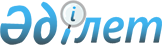 Об утверждении регламентов государственных услуг в сфере сельского хозяйства
					
			Утративший силу
			
			
		
					Постановление акимата Актюбинской области от 29 февраля 2012 года № 63. Зарегистрировано Департаментом юстиции Актюбинской области 3 апреля 2012 года № 3390. Утратило силу постановлением акимата Актюбинской области от 28 декабря 2013 года № 429      Сноска. Утратило силу постановлением акимата Актюбинской области от 28.12.2013 № 429.      Примечание РЦПИ.

      В тексте сохранена авторская орфография и пунктуация.

      В соответствии со статьей 27 Закона Республики Казахстан от 23 января 2001 года № 148 «О местном государственном управлении и самоуправлении в Республике Казахстан», статьей 9-1 Закона Республики Казахстан от 27 ноября 2000 года № 107 «Об административных процедурах», постановлением Правительства Республики Казахстан от 29 апреля 2011 года № 464 «Об утверждении стандартов государственных услуг в области племенного животноводства и ветеринарии и внесении изменений и дополнения в постановление Правительства Республики Казахстан от 20 июля 2010 года № 745», постановлением Правительства Республики Казахстан от 5 мая 2011 года № 485 «Об утверждении стандартов государственных услуг в области фитосанитарной безопасности и семеноводства и внесении изменений и дополнения в постановление Правительства Республики Казахстан от 20 июля 2010 года № 745», постановлением Правительства Республики Казахстан от 31 декабря 2009 года № 2318 «Об утверждении стандарта государственной услуги «Выдача справок о наличии личного подсобного хозяйства» акимат области ПОСТАНОВЛЯЕТ:



      1. Утвердить прилагаемые регламенты государственных услуг в сфере сельского хозяйства:

      «Выдача ветеринарной справки, действующей на территории Актюбинской области»;

      «Аттестация апробаторов и семенных экспертов»;

      «Выдача ветеринарного паспорта на животное»;

      «Аттестация производителей оригинальных, элитных семян, семян первой, второй и третьей репродукций и реализаторов семян»;

      «Выдача справок о наличии личного подсобного хозяйства».



      2. ГУ «Управление сельского хозяйства Актюбинской области» (далее - Управление) обеспечить размещение настоящих регламентов государственных услуг на Web – сайте Управления и довести до районных (городского) отделов сельского хозяйства области.



      3. Контроль за исполнением настоящего постановления возложить на заместителя акима области Тагимова М.



      4. Настоящее постановление вводится в действие по истечении десяти календарных дней после их первого официального опубликования.       Аким области                              А.Мухамбетов       «СОГЛАСОВАНО»

      Министр транспорта и коммуникации

      Республики Казахстан                      А.Жумагалиев      

Утвержден

постановлением акимата области

от 29 февраля 2012 года

№ 63 

Регламент государственной услуги «Выдача ветеринарной справки, действующей на территории Актюбинской области» 

1. Основные понятия

      1. Определения используемых терминов и аббревиатур:



      1) ветеринарная справка – документ, выдаваемый ветеринарным врачом подразделения местного исполнительного органа города районного значения, поселка, аула (села), аульного (сельского) округа, на животное, об эпизоотической ситуации на территории соответствующей административно-территориальной единицы;



      2) животные - сельскохозяйственные, домашние, дикие, млекопитающие, птицы, пчелы, рыбы, земноводные, насекомые и другие представители животного мира;



      3) владелец – физические и юридические лица, индивидуальные предприниматели, обратившиеся за выдачей ветеринарных документов;



      4) СФЕ - структурно-функциональные единицы: ответственные лица уполномоченных органов, структурные подразделения государственных органов, государственные органы, информационные системы или их подсистемы. 

2. Общие положения

      2. Нормативное правовое определение государственной услуги: «Выдача ветеринарной справки, действующей на территории Актюбинской области».



      3. Государственная услуга «Выдача ветеринарной справки, действующей на территории Актюбинской области» предоставляется ветеринарным врачом (далее - ветврач) подразделения местного исполнительного органа города районного значения, поселка, аула (села), аульного (сельского) округа по адресам, указанным в приложении 1 к настоящему регламенту.



      4. Форма оказываемой государственной услуги: не автоматизированная.



      5. Государственная услуга осуществляется на основании подпункта 13) статьи 10-1 и пункта 2 статьи 35 Закона Республики Казахстан от 10 июля 2002 года «О ветеринарии», постановления Правительства Республики Казахстан от 20 июля 2010 года № 745 «Об утверждении реестра государственных услуг, оказываемых физическим и юридическим лицам», постановления Правительства Республики Казахстан от 29 апреля 2011 года № 464 «Об утверждении стандартов государственных услуг в области племенного животноводства и ветеринарии и внесении изменений и дополнения в постановление Правительства Республики Казахстан от 20 июля 2010 года № 745».



      6. Результатом оказания государственной услуги является выдача ветеринарной справки на бумажном носителе, согласно приложению 5 к настоящему регламенту государственной услуги либо мотивированный письменный отказ в его выдаче.  

3. Требования к порядку оказания государственной услуги

      7. Информацию о месте нахождения ветврача, порядке и ходе оказания государственной услуги можно получить по адресам, указанным в приложении 1 настоящего регламента.

      Полная информация о порядке, сроках оказания государственной услуги и необходимых документах располагается на интернет - ресурсе Министерства сельского хозяйства Республики Казахстан: www.minagri.kz., на стендах местного исполнительного органа, в официальных источниках информации.



      8. Государственная услуга оказывается в помещении местного исполнительного органа города районного значения, поселка, аула (села), аульного (сельского) округа, где имеются столы, стулья, информационные стенды с перечнем необходимых документов и регламентом работы, предусмотрены условия для обслуживания потребителей с ограниченными возможностями. Помещения соответствуют санитарно-эпидемиологическим нормам, требованиям к безопасности зданий, в том числе пожарной безопасности, режим помещений- свободный.



      9. Государственная услуга оказывается платно.  

4. Описание порядка действий (взаимодействия) в процессе оказания государственной услуги

      10. Обращение потребителя государственной услуги, с приложением необходимых документов, регистрируется ветврачом в журнале учета обращения физических и юридических лиц, в котором указывается дата получения потребителем государственной услуги.



      11. Ветеринарная справка, действующая на территории Актюбинской области, выдается потребителю либо его представителю при его личном посещении.



      12. При отказе выдачи справки выдается мотивированный ответ об отказе в предоставлении государственной услуги в письменном виде.



      13. Требования к информационной безопасности: ветеринарный врач подразделения местного исполнительного органа города районного значения, поселка, аула (села), аульного (сельского) округа обеспечивает сохранность, защиту и конфиденциальность информации о содержании документов потребителя.



      14. Перечисление и описание структурно-функциональных единиц (далее СФЕ), которые участвуют в процессе оказания государственной услуги, приведено в приложении 2 настоящего регламента.



      15. Текстовое табличное описание последовательности и взаимодействие административных действий (процедур) каждой СФЕ с указанием срока выполнения каждого административного действия (процедуры) приведено в приложении 3 настоящему регламенту.



      16. Схемы, отражающие взаимосвязь между логической последовательностью административных действий в процессе оказания государственной услуги и СФЕ, приведены в приложении 4 к настоящему регламенту.  

5. Ответственность должностных лиц, оказывающие государственные услуги

      17. Ответственным лицом за оказание государственной услуги является ветеринарный врач подразделения местного исполнительного органа города районного значения, поселка, аула (села), аульного (сельского) округа.

      Ветеринарный врач несет ответственность за реализацию оказания государственной услуги в установленные сроки в соответствии с законодательными актами Республики Казахстан. 

Приложение 1

к регламенту государственной услуги

«Выдача ветеринарной справки,

действующей на территории

Актюбинской области» Перечень адресов аппаратов акимов сельских округов Актюбинской области

Приложение 2

к регламенту государственной услуги

«Выдача ветеринарной справки,

действующей на территории

Актюбинской области» Перечисление и описание структурно-функциональных единиц, которые участвуют в процессе оказания государственной услуги      Специалист – ветеринарный врач аульного (сельского) округа (СФЕ 1):

      1) консультирует владельца;

      2) проверяет в базе данных по идентификации сельскохозяйственных животных наличие ветеринарного паспорта на животное;

      3) оценивает эпизоотическую ситуацию территории на момент обращения;

      4) выдает ветеринарную справку. 

Приложение 3

к регламенту государственной услуги

«Выдача ветеринарной справки,

действующей на территории

Актюбинской области» Текстовое табличное описание последовательности и взаимодействие административных действий (процедур) Таблица 1. Таблица 2.Варианты использования. Основной процесс. Таблица 3.Варианты использования. Альтернативный процесс.

Приложение 4

      к регламенту государственной услуги

«Выдача ветеринарной справки,

действующей на территории

      Актюбинской области» Схемы, отражающие взаимосвязь между логической

последовательностью административных действий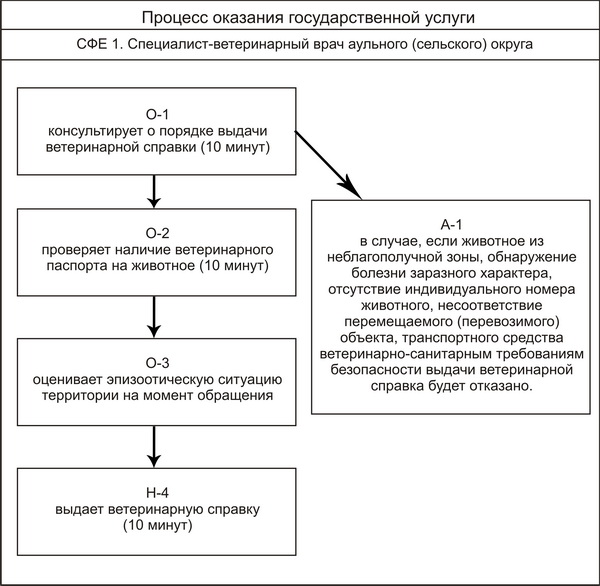 

Приложение 5

к регламенту государственной услуги

«Выдача ветеринарной справки,

      действующей на территории

Актюбинской области» ВЕТЕРИНАРИЯЛЫҚ АНЫҚТАМАНЫҢ ТҮБIРТЕГI

КОРЕШОК ВЕТЕРИНАРНОЙ СПРАВКИ № _________"_____"______________ 201__ жВыдана (кому/кiмге) _________________________________ берiлдi

жануардың иесi/владелец животного

Оның мекен жайы/Его адрес __________________________________

Малдың түрi,ветеринариялық паспортың №/

Вид животного, № ветеринарного паспорта ____________________

Саны/в количестве __________________________________________

      басы, орны, салмағы/голов, мест, вес

Бағытталды/Направляются ____________________________________

      баратын жерi/место назначения

Не үшiн/Для ________________________________________________

      союға, сатуға және тағы басқа/убоя, продажи и т.п.

Мал дәрiгерi/Ветеринарный врач _____________________________

      қызметi, аты-жөнi, қолы/должность, Ф.И.О подпись--------------------------------------------------қию сызығыАуылдық (селолық) округтiң, кенттiң ауданның, қаланың

      жергiлiктi атқарушы органы бөлiмшесiнiң

      мал дәрiгерiмен берiледi/Выдается ветеринарным врачом

      подразделения местного исполнительного органа

      аулаь (села), аульного (сельского) округа, поселка,

      района, города Қазақстан РеспубликасыРеспублика Казахстан

анықтаманы берген жергiлiктi

атқарушы органның аталуы/

наименование местного исполнительного

органа, выдавшего справку_____________________________________

      аудан/район

_____________________________________

      ауылдық округ/сельский округ 

 

  ВЕТЕРИНАРИЯЛЫҚ АНЫҚТАМА/ВЕТЕРИНАРНАЯ СПРАВКА № _______Выдана (кому/кiмге) _________________________________ берiлдi

жануардың иесi/владелец животного

Оның мекен жайы/Его адрес ___________________________________

      оның меншiгiндегi/в том, что принадлежащее

ему _________________________________________________________

      малдың, түрi, ветеринаниялық паспорттың №/вид животных,№

      ветеринарного паспорта

саны/в количестве ___________________________________________

      басы, орны, салмағы/голов, мест, вес

ветеринариялық байқаудан өткен, малдың жұқпалы ауруларынан шығарылып,

мына бағытқа жiберiлдi,/подвергнуты ветеринарному осмотру животных,

выходят из населенного пункта (хозяйства) благополучного по

инфекционным болезням и направляются

_____________________________________________________________

баратын жерi/место назначения

_____________________________________________________________Действительно до/жарамды ____________________________________

Не үшiн/для _________________________________________________

      союға, сатуға және тағы басқа/убоя, продажи и т.п.М.О. Мал дәрiгер

М.П. Ветеринарный врач __________________________________

      қызметi, аты-жөнi, қолы/должности Ф.И.О., подпись"___" ____________ 201_ ж/г.       



Утвержден

постановлением акимата области

от 29 февраля 2012 года

№ 63 

Регламент государственной услуги «Аттестация апробаторов и семенных экспертов» 

1. Основные понятия

      1. Определения используемых терминов и аббревиатур:



      1) апробация посевов - определение сортовых качеств посевов сельскохозяйственных растений: сортовой чистоты, сортовой типичности, степени засоренности, поражения болезнями и повреждения вредителями;



      2) аттестация - установление (подтверждение) соответствия физических и (или) юридических лиц статусу субъекта семеноводства;



      3) потребитель - физическое лицо, претендующее на присвоение статуса апробатора или семенного эксперта;



      4) свидетельство об аттестации - документ, выданный местным исполнительным органом, свидетельствующий о признании государством деятельности аттестованных субъектов в области семеноводства.



      5) СФЕ - структурно-функциональные единицы: ответственные лица уполномоченных органов, структурные подразделения государственных органов, государственные органы, информационные системы или их подсистемы; 

2. Общие положения

      2. Нормативное определение государственной услуги: «Аттестация апробаторов и семенных экспертов».



      3. Государственная услуга предоставляется ГУ «Управление сельского хозяйства Актюбинской области» (далее управление), расположенного по адресу: г. Актобе, пр-т Абилкайыр-хана, д. 40, тел. 8/713/2/54-17-39, 8/713/2/56-34-28, e-mail: ush_zemledelie@mail.ru.



      4. Форма оказываемой государственной услуги: не автоматизированная.



      5. Государственная услуга оказывается на основании подпункта 4) статьи 6-1 Закона Республики Казахстан от 8 февраля 2003 года "О семеноводстве", постановления Правительства Республики Казахстан от 5 мая 2011 года № 485 «Об утверждении стандартов государственных услуг в области фитосанитарной безопасности и семеноводства и внесении изменений и дополнения в постановление Правительства Республики Казахстан от 20 июля 2010 года № 745».



      6. Результатом оказания государственной услуги является выдача свидетельства об аттестации на бумажном носителе, согласно приложению 1 к настоящему регламенту государственной услуги либо мотивированный письменный отказ в его выдаче.  

3. Требования к порядку оказания государственной услуги

      7. Полная информация о порядке, сроках оказания государственной услуги и необходимых документах располагается на интернет - ресурсе Министерства сельского хозяйства Республики Казахстан: www.minagri.kz, на стендах управления, в официальных источниках информации.



      8. Государственная услуга оказывается в помещении управления, где имеются столы, стулья, информационные стенды с перечнем необходимых документов и регламентом работы, предусмотрены условия для обслуживания потребителей с ограниченными возможностями. Помещение управления соответствует санитарно-эпидемиологическим нормам, требованиям к безопасности зданий, в том числе пожарной безопасности, режим помещения- свободный.



      9. Государственная услуга предоставляется бесплатно.  

4. Описание порядка действий (взаимодействия) в процессе оказания государственной услуги

      10. Для получения государственной услуги потребитель представляет в управление (кабинет 504) необходимые документы. Заявление и перечень соответствующих документов регистрируется в журнале учета обращений физических и юридических лиц. Перечень документов, необходимых для получения государственной услуги, указан в приложении 3 настоящего регламента.



      11. Свидетельство об аттестации выдается при личном посещении потребителя нарочно при предъявлении документа, удостоверяющего личность потребителя, или доверенности на его получение.



      12. Основанием для отказа в предоставлении государственной услуги является:



      1) непредставление потребителем необходимых документов,



      2) несоответствие потребителя квалификационным требованиям, указанным в приложении 3 настоящего регламента.



      13. Требования к информационной безопасности: управление обеспечивает сохранность, защиту и конфиденциальность информации о содержании документов потребителя.



      14. Перечисление и описание структурно-функциональных единиц (далее СФЕ), которые участвуют в процессе оказания государственной услуги, приведено в приложении 4 настоящего регламента.



      15. Текстовое табличное описание последовательности и взаимодействие административных действий (процедур) каждой СФЕ с указанием срока выполнения каждого административного действия (процедуры) приведено в приложении 5 настоящего регламента.



      16. Схемы, отражающие взаимосвязь между логической последовательностью административных действий в процессе оказания государственной услуги и СФЕ, приведены в приложении 6 настоящего регламента.  

5. Ответственность должностных лиц, оказывающих государственные услуги

      17. Ответственным лицом за оказание государственной услуги является руководитель уполномоченного органа. Руководитель уполномоченного органа несет ответственность за реализацию оказания государственной услуги в установленные сроки в соответствии с законодательными актами Республики Казахстан. 

Приложение 1

к регламенту государственной услуги

"Аттестация апробаторов

      и семенных экспертов" Свидетельство об аттестации №___ Выдано_____________________________________________________________

(фамилия, имя, отчество физического лица)которому на основании приказа местного исполнительного органа__________________________________________________________________________________________________________________________области (города республиканского значения, столицы) в области сельского хозяйства от "__" _______ 20_ года № __ присвоен статус апробатора на право проведения апробации сортовых посевов_____________________________________________________________

(сельскохозяйственное растение, на посевах которых разрешено проводить апробацию)

или семенного эксперта на право проведения экспертизы сортовых и посевных качеств семян сельскохозяйственных растенийФ.И.О. руководителя местного исполнительного органа области (города республиканского значения, столицы) в области сельского хозяйства____________________________________________ ________________      (подпись)Должность__________________________________________________________________________________________________________________________

 Дата выдачи "___" ________ 20__ года

 М.П.

 Действительно до "___" ________ 20__ года 

 

Приложение 2

к регламенту государственной услуги

"Аттестация апробаторов

и семенных экспертов"_____________________________________________________________

Наименование местного исполнительного органа области (города

республиканского значения, столицы) в области сельского хозяйстваот __________________________________________________________

      (фамилия, имя, отчество физического лица) ЗаявлениеПрошу провести аттестацию (переаттестацию) и присвоить статус апробатора __________________________________________________

(указать сельскохозяйственное растение, на посевах которого планируется проводить апробацию) 

или семенного эксперта. Сведения о физическом лице:

Адрес: ______________________________________________________

_____________________________________________________________

(индекс, район, область, город (село), улица, № дома, телефон)Прилагаемые документы:

_____________________________________________________________

_____________________________________________________________

_____________________________________________________________

      (в соответствии с квалификационными требованиями)

"___" __________ 20__ года

_____________________________________________________________

      (фамилия, имя, отчество, подпись физического лица) Заявление принято к рассмотрению "__" _________ 20__ года.

_____________________________________________________________

(фамилия, имя, отчество, подпись ответственного лица, принявшего заявление)

 

Приложение 3

к регламенту государственной услуги

"Аттестация апробаторов

и семенных экспертов" Квалификационные требования, предъявляемые к апробаторам и семенным экспертам      1. Квалификационные требования, предъявляемые к апробаторам, включают:

      1) наличие высшего или послесреднего образования по специальностям аграрного профиля или по хранению и переработке растениеводческой продукции;

      2) наличие документа о специальной подготовке (курсы апробаторов).            2. Квалификационные требования, предъявляемые к семенным экспертам, включают:

      1) наличие высшего или послесреднего образования по специальностям аграрного профиля или по хранению и переработке растениеводческой продукции;

      2) наличие документа о работе или стажировке (не менее 2 месяцев) в лаборатории по экспертизе качества семян и посадочного материала. 

Приложение 4

к регламенту государственной услуги

"Аттестация апробаторов

и семенных экспертов"  Перечисление и описание структурно-функциональных единиц, которые участвуют в процессе оказания государственной услуги       Специалист управления (СФЕ 1):

      1) консультирует о порядке регистрации и приема документов;

      2) проверяет наличие полного пакета документов;

      3) выдает расписку о приеме документов.      Комиссия (СФЕ 2)

      1) в течение 15 (пятнадцати) календарных дней со дня поступления от заявителя документов на аттестацию (переаттестацию) изучает их и при наличии всех документов, уведомляет заявителя о дате и месте проведения аттестации.

      2) изучив представленные документы и проведя собеседование, большинством голосов принимает решение о соответствии или несоответствии заявителя статусу апробатора или семенного эксперта.      Начальник управления (СФЕ 3):

      1) на основании решения комиссии присваивает статус апробатора или семенного эксперта и выдает свидетельство об аттестации.

Приложение 5

к регламенту государственной услуги

«Аттестация апробаторов

и семенных экспертов» Таблица 1. Описание действий СФЕ. Таблица 2.Варианты использования. Основной процесс. Таблица 3.Варианты использования. Альтернативный процесс.

Приложение 6

к регламенту государственной услуги

«Аттестация апробаторов

и семенных экспертов» Схемы функционального взаимодействия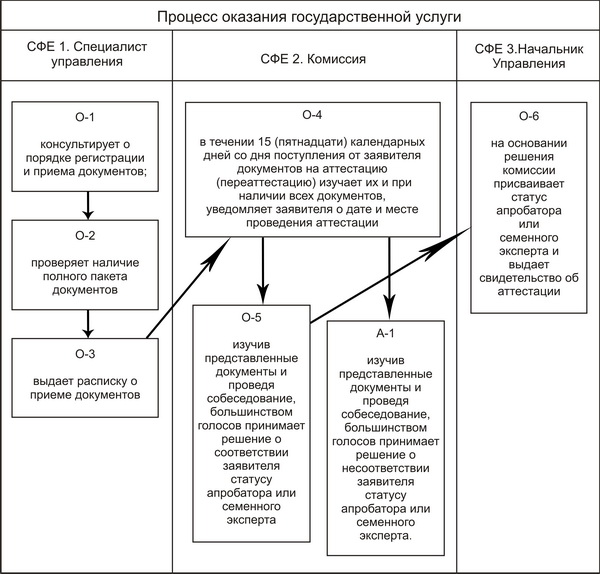 

Утвержден

постановлением акимата области

от 29 февраля 2012 года

№ 63 

Регламент государственной услуги «Выдача ветеринарного паспорта на животное» 

1. Основные понятия 

      1. Определения используемых терминов и аббревиатур:



      1) ветеринарный паспорт - документ установленный уполномоченным органом формы, в котором указываются: владелец, вид, пол, масть, возраст животного, сроки и характер проведенных ветеринарных обработок в целях учета животных и ветеринарных мероприятий;



      2) идентификация – система учета животных, включающая присвоение индивидуального номера животным путем биркования, чипирования, таврения с включением сведений о животном в базу данных и выдачей ветеринарного паспорта на животное;



      3) индивидуальный номер – индивидуальный код, присваиваемый животному, включающий в себя буквенное и цифровое обозначение, наносимое на бирку, чип или тавро;



      4) владелец – физические и юридические лица, индивидуальные предприниматели, обратившиеся за выдачей ветеринарных документов;



      5) СФЕ - структурно-функциональные единицы: ответственные лица уполномоченных органов, структурные подразделения государственных органов, государственные органы, информационные системы или их подсистемы;      

2. Общие положения

      2. Нормативное определение государственной услуги: «Выдача ветеринарного паспорта на животное».



      3. Государственная услуга «Выдача ветеринарного паспорта на животное» предоставляется ветеринарным врачом подразделения местного исполнительного органа города районного значения, поселка, аула (села), аульного (сельского) округа (далее ветеринарный врач).



      4. Форма оказываемой государственной услуги: не автоматизированная.



      5. Государственная услуга оказывается на основании:

      1) подпункта 20) пункта 2 статьи 10, подпункта 12) статьи 10-1 и пункта 2 статьи 35 Закона Республики Казахстан от 10 июля 2002 года "О ветеринарии"; постановления Правительства Республики Казахстан от 31 декабря 2009 года № 2331 "Об утверждении Правил идентификации сельскохозяйственных животных", постановления Правительства Республики Казахстан от 20 июля 2010 года № 745 «Об утверждении реестра государственных услуг, оказываемых физическим и юридическим лицам», постановления Правительства Республики Казахстан от 29 апреля 2011 года № 464 «Об утверждении стандартов государственных услуг в области племенного животноводства и ветеринарии и внесении изменений и дополнения в постановление Правительства Республики Казахстан от 20 июля 2010 года № 745».



      6. Видом завершения государственной услуги является выдача ветеринарного паспорта на животное (дубликата ветеринарного паспорта на животное, выписки из ветеринарного паспорта на животное) (на бумажном носителе) согласно приложению 5 к настоящему регламенту, либо мотивированный ответ об отказе в предоставлении государственной услуги в письменном виде.  

3. Требования к порядку оказания государственной услуги

      7. Информацию о месте нахождения ветврача, порядке и ходе оказания государственной услуги можно получить по адресам, указанным в приложении 1 настоящего регламента.



      8. Полная информация о порядке, сроках оказания государственной услуги и необходимых документах располагается на интернет - ресурсе Министерства сельского хозяйства Республики Казахстан: www.minagri.kz., на стендах местного исполнительного органа, в официальных источниках информации.



      9. Государственная услуга оказывается в помещении местного исполнительного органа города районного значения, поселка, аула (села), аульного (сельского) округа, где имеются столы, стулья, информационные стенды с перечнем необходимых документов и регламентом работы, предусмотрены условия для обслуживания потребителей с ограниченными возможностями. Помещения соответствуют санитарно-эпидемиологическим нормам, требованиям к безопасности зданий, в том числе пожарной безопасности, режим помещений- свободный.



      10. Государственная услуга (выдача бланков ветеринарного паспорта на животное) оказывается платно.  

4. Описание порядка действий (взаимодействия) в процессе оказания государственной услуги

      11. При обращении для получения ветеринарного паспорта на животное документ, подтверждающий сдачу потребителем необходимых документов, не требуется. При обращении для получения дубликата ветеринарного паспорта на животное (выписки из ветеринарного паспорта на животное) заявление потребителя регистрируется в журнале регистрации и выдается талон с указанием даты и времени, срока и места получение потребителем государственной услуги.



      12. Ветеринарный паспорт на животное (дубликат ветеринарного паспорта на животное, выписка из ветеринарного паспорта на животное) выдается владельцу животного либо его представителю при его личном посещении.



      13. Основанием для отказа в предоставлении государственной услуги является отсутствие присвоенного индивидуального номера животного.



      14. Требования к информационной безопасности: ветеринарный врач подразделения местного исполнительного органа города районного значения, поселка, аула (села), аульного (сельского) округа обеспечивает сохранность, защиту и конфиденциальность информации о содержании документов потребителя.



      15. Перечисление и описание структурно-функциональных единиц (далее СФЕ), которые участвуют в процессе оказания государственной услуги, приведено в приложении 2 настоящему регламенту.



      16. Текстовое табличное описание последовательности и взаимодействие административных действий (процедур) каждой СФЕ с указанием срока выполнения каждого административного действия (процедуры) приведено в приложении 3 настоящему регламенту.



      17. Схемы, отражающие взаимосвязь между логической последовательностью административных действий в процессе оказания государственной услуги и СФЕ, приведены в приложении 4 к настоящему регламенту.  

5. Ответственность должностных лиц, оказывающих       государственные услуги

      18. Ответственным лицом за оказание государственной услуги является ветеринарный врач подразделения местного исполнительного органа города районного значения, поселка, аула (села), аульного (сельского) округа.

      Ветеринарный врач несет ответственность за реализацию оказания государственной услуги в установленные сроки в соответствии с законодательными актами Республики Казахстан. 

Приложение 1

к регламенту государственной услуги

«Выдача ветеринарного паспорта на животное»  Перечень адресов аппаратов акимов сельских округов Актюбинской области

Приложение 2

      к регламенту государственной услуги

"Выдача ветеринарного паспорта на животное" Перечисление и описание структурно-функциональных единиц, которые участвуют в процессе оказания государственной услуги      Специалист – ветеринарный врач аульного (сельского) округа (СФЕ 1):

      в течение 3 (три) рабочих дней с момента присвоения животному индивидуального номера его владельцу выдает ветеринарный паспорт по установленной форме. 

Приложение 3

к регламенту государственной услуги

"Выдача ветеринарного паспорта на животное" Текстовое табличное описание последовательности и взаимодействие административных действий (процедур) Таблица 1. Описание действий СФЕ Таблица 2.Варианты использования. Основной процесс. Таблица 2.Варианты использования. Альтернативный процесс.

Приложение 4

      к регламенту государственной услуги

      "Выдача ветеринарного паспорта на животное"  Схемы отражающие взаимосвязь между логической последовательностью административных действий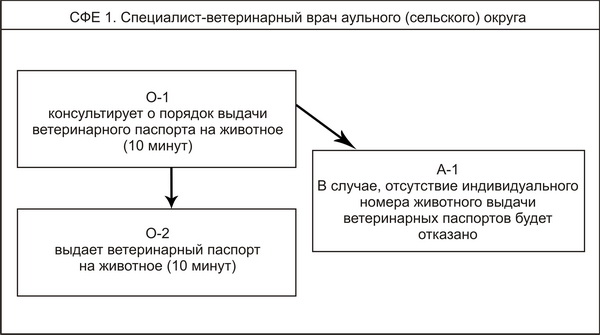 

Приложение 5

к регламенту государственной услуги

"Выдача ветеринарного паспорта на животное"

 Ауыл шаруашылығы жануарларын бірдейлендіру ережесіне

4-қосымшаПриложение 4

к Правилам идентификации сельскохозяйственных животных(1-бет) / (страница 1)

  Ветеринариялық паспорт Ветеринарный паспорт

 

 

 ____________________ аудан /район (қала/город)_______________________________облыс/область

 

 (2-бет) / (страница 2)

  Ветеринариялық паспорттың нөмірі / Номер ветеринарного паспорта: № ___*  Жануар туралы деректер / Данные о животном:

 Түрі / Вид_________________________________________________Жынысы / Пол_______________________________________________Малдың түсі / Масть_______________________________________ Аты / Кличка_______________________________________________ Жасы / Возраст_____________________________________________Бірдейлендіру әдісі / Метод идентификации

____________________________________________________________Малдың тегі туралы деректер (егер асыл тұқымды жануар болса) / Данные о родителях (если племенное животное)Берілген күні 20__ж _____ ______________. / Дата выдачи _____ ______________20__г.

 М.О./М.П. (жануардың паспортын берген жергілікті атқарушы органның

мөрі / печать местного исполнительного _____________________

органа, выдавшего паспорт животного) (Т.А.Ә., қолы / Ф.И.О., подпись)Ескертпе: *жануар паспортының нөмірі ауыл шаруашылығы жануарларының жеке нөміріне сәйкес келеді. Паспортты ауыл шаруашылығы жануарларының тобына (отарына) берген кезде төртінші жеті сан (бірдейлендіру нөмірінің жеке  тасымалдаушысы) көрсетілмейді. Бұл сандар жануарлар паспортының 3-беттегі кестесінің 3-бағанында көрсетіледі.Примечание: *номер паспорта животного соответствует индивидуальному номеру сельскохозяйственных животных. При выдаче паспорта на группу (отару) сельскохозяйственных животных четвертые семь цифр (индивидуальный носитель идентификационного номера) не указывается. Эти цифры указываются в 3 графе таблицы на 3 странице паспорта животного.3-бет / Страница 3Ескертпе * ветеринариялық іс-шараларды (егу, өңдеу, манипуляциялар немесе диагностикалық тесттері) жазу кезінде ауыл шаруашылығы жануарлары ауруының атауын көрсету қажет.Примечание * при записи ветеринарных мероприятий (прививки, обработки, манипуляции или диагностические тесты) необходимо указывать наименование болезни сельскохозяйственных животных.      

Утвержден

постановлением акимата области

от 29 февраля 2012 года

№ 63 

Регламент государственной услуги «Аттестация производителей оригинальных, элитных семян, семян первой, второй и третьей репродукций и реализаторов семян» 

1. Основные понятия

      1. Определения используемых терминов и аббревиатур:



      1) аттестация - установление (подтверждение) соответствия физических и (или) юридических лиц статусу субъекта семеноводства;



      2) производители семян - физические и юридические лица, осуществляющие деятельность в области семеноводства;



      3) элитно-семеноводческое хозяйство - хозяйствующий субъект, аттестованный местным исполнительным органом области (города республиканского значения, столицы), осуществляющий производство и реализацию элитных семян;



      4) свидетельство об аттестации - документ, выданный местным исполнительным органом области (города республиканского значения, столицы), свидетельствующий о признании государством деятельности аттестованных субъектов в области семеноводства;



      5) семеноводческое хозяйство - хозяйствующий субъект, аттестованный местным исполнительным органом области (города республиканского значения, столицы), осуществляющий производство и реализацию семян первой, второй и третьей репродукций;



      6) реализатор семян - физическое или юридическое лицо, аттестованное местным исполнительным органом области (города республиканского значения, столицы), осуществляющее деятельность по реализации партий семян сельскохозяйственных растений и (или) выдаче семенной ссуды.



      7) СФЕ - структурно-функциональные единицы: ответственные лица уполномоченных органов, структурные подразделения государственных органов, государственные органы, информационные системы или их подсистемы; 

2. Общие положения

      2. Нормативное определение государственной услуги: «Аттестация производителей оригинальных, элитных семян, семян первой, второй и третьей репродукций и реализаторов семян».



      3. Государственная услуга предоставляется ГУ «Управление сельского хозяйства Актюбинской области» (далее управление) расположенного по адресу: г. Актобе, пр-т Абилкайыр-хана, д 40, тел. 8/713/2/54-17-39, 8/713/2/56-34-28, e-mail: ush_zemledelie@mail.ru.



      4. Форма оказываемой государственной услуги: не автоматизированная.



      5. Государственная услуга оказывается на основании подпункта 4) статьи 6-1 Закона Республики Казахстан от 8 февраля 2003 года "О семеноводстве", постановления Правительства Республики Казахстан от 5 мая 2011 года № 485 «Об утверждении стандартов государственных услуг в области фитосанитарной безопасности и семеноводства и внесении изменений и дополнения в постановление Правительства Республики Казахстан от 20 июля 2010 года № 745».



      6. Результатом оказания государственной услуги является выдача свидетельства об аттестации на бумажном носителе, согласно приложению 1 к настоящему регламенту государственной услуги либо мотивированный письменный отказ в его выдаче.  

3. Требования к порядку оказания государственной услуги

      7. Полная информация о порядке и сроках оказания государственной услуги и необходимых документах располагается на интернет - ресурсе Министерства сельского хозяйства Республики Казахстан: www.minagri.kz, на стендах управления, в официальных источниках информации.



      8. Государственная услуга оказывается в помещении управления, где имеются столы, стулья, информационные стенды с перечнем необходимых документов и регламентом работы, предусмотрены условия для обслуживания потребителей с ограниченными возможностями. Помещение управления соответствует санитарно-эпидемиологическим нормам, требованиям к безопасности зданий, в том числе пожарной безопасности, режим помещения - свободный.



      9. Государственная услуга предоставляется бесплатно.  

4. Описание порядка действий (взаимодействия) в процессе оказания государственной услуги

      10. Для получения государственной услуги потребитель представляет в управление (кабинет 504) необходимые документы. Заявление и перечень соответствующих документов регистрируется в журнале учета обращений физических и юридических лиц. Перечень документов, подтверждающих соответствие потребителя квалификационным требованиям, необходимых для получения государственной услуги, указан в приложении 2, 3 настоящего регламента.



      11. Свидетельство об аттестации выдается при личном посещении потребителя нарочно при предъявлении документа, удостоверяющего личность потребителя, или доверенности на его получение.



      12. Основанием для отказа в предоставлении государственной услуги является:



      1) непредставление потребителем соответствующих документов, 



      2) несоответствие потребителя квалификационным требованиям, указанным в приложении 2 настоящего регламента.



      13. Требования к информационной безопасности: управление обеспечивает сохранность, защиту и конфиденциальность информации о содержании документов потребителя.



      14. Перечисление и описание структурно-функциональных единиц (далее СФЕ), которые участвуют в процессе оказания государственной услуги, приведено в приложении 4 настоящего регламента.



      15. Текстовое табличное описание последовательности и взаимодействие административных действий (процедур) каждой СФЕ с указанием срока выполнения каждого административного действия (процедуры) приведено в приложении 5 настоящего регламента.



      16. Схемы, отражающие взаимосвязь между логической последовательностью административных действий в процессе оказания государственной услуги и СФЕ, приведены в приложении 6 настоящего регламента. 

5. Ответственность должностных лиц, оказывающие государственные услуги 

      17. Ответственным лицом за оказание государственной услуги является руководитель уполномоченного органа.

      Руководитель уполномоченного органа несет ответственность за реализацию оказания государственной услуги в установленные сроки в соответствии с законодательными актами Республики Казахстан.

Приложение 1

к регламенту государственной услуги

«Аттестация производителей оригинальных,

элитных семян, семян первой, второй

и третьей репродукций и реализаторов семян» Свидетельство об аттестации № _____       Выдано ________________________________________________

(полное наименование юридического или Ф.И.О. физического лица)которому на основании решения местного исполнительного органа_____________________________________________________ области (города республиканского значения, столицы) от "___" _________ 20___ г.№ ___ присвоен статус ____________________________________________________________________________________________________

(указывается один из видов присваиваемого статуса)по производству и реализации семян (для реализаторов семян - только реализация семян) ________________________________________________________________________________________________________(наименование сельскохозяйственного растения, сорта)

 Ф.И.О. руководителя ______________________ __________________      (подпись) Должность ___________________________________________________

 Дата выдачи "___" ___________ 20__ г.

 М.П.

 Действительно до "__" _________ 20__ г.

 

Приложение 2

к регламенту государственной услуги

«Аттестация производителей

оригинальных, элитных семян,

семян первой, второй и третьей

репродукций и реализаторов семян» Квалификационные требования, предъявляемые к производителям

оригинальных семян, элитно-семеноводческим хозяйствам,

семеноводческим хозяйствам, реализаторам семян      1. Квалификационные требования, предъявляемые к производителям оригинальных семян, включают:

      1) наличие площади пашни, достаточной для ведения производства оригинальных семян в соответствии с требованиями, предъявляемыми к их производству (на орошаемых землях - водообеспеченной севооборотной пашни);

      2) наличие освоенных, семеноводческих севооборотов, заложенных всоответствии с научно-обоснованными рекомендациями для конкретной почвенно-климатической зоны с учетом особенностей сельскохозяйственного растения, по которому ведется производство оригинальных семян, и прошедших не менее одной ротации;

      3) наличие паров в структуре пашни за последние три года (на орошаемые земли и на питомники плодово-ягодных культур и винограда требование не распространяется; в зернопропашных севооборотах допускается замена паров пластом многолетних трав) в объеме: в среднем по хозяйству - не менее 20 процентов;

      на участках первичных звеньев семеноводства (питомники отбора, размножения) - не менее 50 процентов;

      4) наличие семеноводческих посевов в общей посевной площади - не менее 30 процентов;

      5) наличие опыта работы по производству оригинальных семян (первичному семеноводству) - не менее 6 лет;

      6) наличие высокого уровня сортовой агротехники;

      7) отсутствие карантинных объектов на территории производителя оригинальных семян, при этом карантинные объекты должны отсутствовать на территории производителя оригинальных семян также и в период не менее трех лет до момента аттестации;

      8) наличие специалистов-селекционеров по культуре с опытом работы не менее пяти лет или наличие договора с физическим или юридическим лицом, осуществляющим научно-исследовательские работы в области селекции сельскохозяйственных растений, на осуществление совместной работы по производству оригинальных семян;

      9) наличие не менее одного агронома-семеновода и специалиста по каждой культуре, а также не менее трех человек технического персонала, владеющего специфическими методами работы по семеноводству культуры и сорта;

      10) обеспечение производства оригинальных семян в строгом соответствии со схемами, учитывающими биологические признаки и свойства культуры и сорта;

      11) наличие исходного семенного материала сорта (маточных насаждений для производителей семян плодовых, ягодных культур и винограда) в ассортименте и объемах, необходимых для производства планируемого количества оригинальных семян с целью последующего обеспечения производства элитных семян;

      12) наличие страховых фондов семян от потребности: для закладки первичных звеньев 100 процентов; для суперэлиты - 50 процентов;

      13) наличие на праве собственности, лизинга либо в имущественном найме (долгосрочная аренда) необходимого количества специализированной селекционной и семеноводческой техники для обеспечения всего комплекса работ по производству оригинальных семян видов сельскохозяйственных растений, по которым ведется производство оригинальных семян;

      14) наличие в достаточном количестве специализированных токов, крытых асфальтированных площадок, складских помещений (прикопочных площадок для плодовых культур и винограда), специальной тары, позволяющей размещать партии семян, не допуская их смещения;

      15) ведение по каждому сорту сельскохозяйственных растений, по которому ведется производство оригинальных семян, учета количества и качества, происхождения произведенных, реализованных и использованных в собственном хозяйстве оригинальных семян (акты посева, браковки, сортовых, видовых и фитопатологических прополок (прочисток), приемки и (или) апробации посевов, уборки, оприходования, очистки и подработки, реализации оригинальных семян, журнал учета семян (который должен быть пронумерован, прошит и подписан государственным инспектором по семеноводству областной территориальной инспекции Комитета государственной инспекции в агропромышленном комплексе Министерства сельского хозяйства Республики Казахстан), удостоверения о кондиционности семян, аттестаты на семена);

      16) ведение документации по сорту, отражающей метод выведения сорта, сведения о родительских формах, отличительных характеристиках признаков сорта;

      17) обеспечение сохранности материалов учета по семеноводству в течение не менее шести лет;

      18) наличие заключений о пригодности материально-технической базы к осуществлению производственной деятельности:

      органов в области санитарно-эпидемиологического благополучия населения и охраны окружающей среды - о соответствии производственной базы требованиям санитарно-эпидемиологической и экологической безопасности;

      государственного инспектора по карантину растений Комитета государственной инспекции в агропромышленном комплексе Министерства сельского хозяйства Республики Казахстан - об отсутствии карантинных объектов.

      2. Квалификационные требования, предъявляемые к элитно-семеноводческим хозяйствам, включают:

      1) наличие площади паров в структуре пашни за последние три года (на орошаемые земли и на питомники плодово-ягодных культур и винограда требование не распространяется; в зернопропашных севооборотах допускается замена паров пластом многолетних трав) - не менее 20 процентов;

      2) наличие освоенных семеноводческих севооборотов, заложенных в соответствии с научно-обоснованными рекомендациями для конкретной почвенно-климатической зоны с учетом особенностей сельскохозяйственного растения, по которому ведется производство элитных семян, и прошедших не менее одной ротации;

      3) наличие высокого уровня сортовой агротехники;

      4) наличие в общей посевной площади семеноводческих посевов - не менее 25 процентов;

      5) урожайность за последние три года - выше среднеобластной;

      6) наличие опыта работы по семеноводству - не менее четырех лет;

      7) обеспечение удельного веса основного вида деятельности в общем объеме производ-ства (элитное семеноводство) - не менее 25 процентов:

      8) количество возделываемых культур, по которым ведется семеноводство - не более 4;

      9) количество сортов, по каждой культуре, по которым ведется семеноводство в соответствии с предметом аттестации - не более 3;

      10) наличие страховых фондов семян от потребности для закладки суперэлиты - 50 процентов;

      11)наличие плана сортообновления по культурам и сортам;

      12) наличие схем по выращиванию семян сортов, включенных в перечень районированных;

      13) организация учета и ведение документации, в которой отражаются все виды работ по выращиванию семенного материала и его качественные показатели;

      14) наличие исходного семенного материала (оригинальных семян) районированных и перспективных сортов в ассортименте и объемах, необходимых для производства запланированного количества элитных семян;

      15) наличие договора с производителем оригинальных семян о поставке оригинальных или суперэлитных семян районированных и перспективных сортов в ассортименте и объемах, необходимых для производства запланированного количества элитных семян, на срок не менее двух лет с момента подачи заявления на аттестацию;

      16) наличие договора с физическим или юридическим лицом, осуществляющим научно-исследовательские работы в области селекции сельскохозяйственных растений, на научное сопровождение производства элитных семян;

      17) наличие на праве собственности, лизинга либо в имущественном найме (долгосрочная аренда) необходимого количества сельскохозяйственной техники, включая семяочистительную технику и технику для протравливания семян, для обеспечения комплекса работ по производству планируемого объема элитных семян;

      18) наличие специализированных токов, крытых асфальтированных площадок, складских помещений, позволяющих размещать партии семян, не допуская их смешения;

      19) ведение по каждому сорту сельскохозяйственных растений учета количества и качества, происхождения произведенных, реализованных и использованных в собственном хозяйстве семян (акты посева, приемки и (или) апробации посевов, уборки, оприходования, очистки и подработки, реализации семян, аттестаты на семена, удостоверения о кондиционности семян, журнала учета семян (который должен быть пронумерован, прошит и подписан государственным инспектором по семеноводству областной территориальной инспекции Комитета государственной инспекции в агропромышленном комплексе Министерства сельского хозяйства Республики Казахстан);

      20) организация хранения материалов учета по семеноводству в течение не менее пяти лет;

      21) наличие количества специалистов, предусмотренного штатным расписанием, с соответствующим образованием для квалифицированного выполнения запланированного объема работ, в том числе не менее одного агронома-семеновода;

      22) наличие заключений о пригодности материально-технической базы к осуществлению производственной деятельности:

      органов санитарно-эпидемиологического благополучия населения и охраны окружающей среды - о соответствии производственной базы требованиям санитарно-эпидемиологической и экологической безопасности;

      государственного инспектора по карантину растений Комитета государственной инспекции в агропромышленном комплексе Министерства сельского хозяйства Республики Казахстан - об отсутствии карантинных объектов.

      3. Квалификационные требования, предъявляемые к семеноводческим хозяйствам, включают:

      1) наличие опыта работы по семеноводству - не менее двух лет;

      2) наличие площади пашни, достаточной для ведения производства семян первой, второй и третьей репродукций в соответствии с требованиями, предъявляемыми к их производству (на орошаемых землях - водообеспеченной севооборотной пашни);

      3) наличие семеноводческих севооборотов, введенных в соответствии с научно-обоснованными рекомендациями для конкретной почвенно-климатической зоны с учетом особенностей сельскохозяйственного растения, по которому ведется производство семян первой, второй и третьей репродукций;

      4) наличие площади паров в структуре пашни за последние три года (на орошаемые земли и на питомники плодово-ягодных культур и винограда требование не распространяется; в зернопропашных севооборотах допускается замена паров пластом многолетних трав) в среднем по хозяйству - не менее 16 процентов;

      5) наличие семеноводческих посевов в общей посевной площади - не менее 20 процентов;

      6) количество возделываемых культур, по которым ведется семеноводство - не более 3;

      7) количество сортов, по каждой культуре, по которым ведется семеноводство в соответствии с предметом аттестации - не более 3;

      8) наличие договора с элитно-семеноводческим хозяйством о поставке элитных семян для производства семян первой, второй и третьей репродукций, на срок не менее трех лет с момента подачи заявления на аттестацию;

      9) наличие договора с физическим или юридическим лицом, осуществляющим научно-исследовательские работы в области селекции сельскохозяйственных растений, на научное сопровождение производства семян первой, второй и третьей репродукций;

      10) соблюдение рекомендованной для конкретной агроэкологической зоны агротехнологии возделывания сельскохозяйственных растений;

      11) отсутствие карантинных объектов на территории семеноводческого хозяйства, при этом карантинные объекты должны отсутствовать на территории семеноводческого хозяйства также и в период не менее трех лет до момента аттестации;

      12) наличие не менее одного агронома-семеновода;

      13) наличие плана сортообновления по культурам и сортам;

      14) наличие схем по выращиванию сортовых семян первой, второй и третьей репродукций;

      15) наличие исходного семенного материала в ассортименте и объемах, необходимых для производства планируемого количества семян первой, второй и третьей репродукций;

      16) наличие на праве собственности, лизинга либо в имущественном найме (долгосрочная аренда) необходимого количества сельскохозяйственной техники, включая семяочистительную технику и технику для протравливания семян, для обеспечения всего комплекса работ по производству планируемого объема семян первой, второй и третьей репродукций;

      17) наличие в достаточном количестве специализированных токов, крытых асфальтированных площадок, складских помещений, позволяющих размещать партии семян, не допуская их смешения;

      18) ведение по каждому сорту сельскохозяйственных растений учета количества и качества, происхождения произведенных, реализованных и использованных в собственном хозяйстве семян (акты посева, приемки и (или) апробации посевов, уборки, оприходования, очистки и подработки, реализации семян, аттестаты на семена, свидетельства на семена, удостоверения о кондиционности семян, журнала учета семян (который должен быть пронумерован, прошит и подписан государственным инспектором по семеноводству районной территориальной инспекции Комитета государственной инспекции в агропромышленном комплексе Министерства сельского хозяйства Республики Казахстан);

      19) обеспечение сохранности материалов учета по семеноводству в течение не менее трех лет;

      20) наличие заключений о пригодности материально-технической базы к осуществлению производственной деятельности:

      органов санитарно-эпидемиологического благополучия населения и охраны окружающей среды - о соответствии производственной базы требованиям санитарно-эпидемиологической и экологической безопасности;

      государственного инспектора по карантину растений Комитета государственной инспекции в агропромышленном комплексе Министерства сельского хозяйства Республики Казахстан - об отсутствии карантинных объектов.

      4. Квалификационные требования, предъявляемые к реализаторам семян, включают:

      1) наличие количества специалистов, предусмотренного штатным расписанием, с соответствующим образованием для выполнения запланированного объема работ по реализации семян, в том числе не менее одного агронома-семеновода;

      2) наличие ежегодного договора с производителями семян о поставке семян сельскохозяйственных растений для последующей реализации (в случае приобретения семян у зарубежных поставщиков (по импорту) - с поставщиками семян);

      3) наличие крытых асфальтированных плошадок, складских помещений (прикопочных площадок для плодовых культур и винограда), специальной тары, позволяющей размещать партии семян, не допуская их смешения;

      4) наличие на праве собственности, лизинга либо в имущественном найме (долгосрочная аренда) необходимого количества специализированной техники для обеспечения всего комплекса работ по подработке, хранению и реализации семян сельскохозяйственных растений;

      5) ведение по каждой партии семян сельскохозяйственных растений учета количества и качества, происхождения реализуемых семян, документирования семян, журнала учета семян который должен быть пронумерован, прошит и подписан государственным инспектором по семеноводству областной территориальной инспекции Комитета государственной инспекции в агропромышленном комплексе Министерства сельского хозяйства Республики Казахстан;

      6) обеспечение сохранности материалов по хранению и реализации семян в течение не менее трех лет;

      7) наличие при реализации семян сортов сельскохозяйственных растений, включенных в Государственный реестр Республики Казахстан охраняемых сортов растений, лицензионного договора, по которому патентообладатель (лицензиар) представляет реализатору (лицензиату) право временно использовать селекционное достижение в соответствии с Законом Республики Казахстан от 13 июля 1999 года "Об охране селекционных достижений";

      8) наличие заключений о пригодности материально-технической базы к осуществлению производственной деятельности:

      органов в области санитарно-эпидемиологического благополучия населения и охраны окружающей среды - о соответствии производственной базы требованиям санитарно-эпидемиологической и экологической безопасности;

      государственного инспектора по карантину растений Комитета государственной инспекции в агропромышленном комплексе Министерства сельского хозяйства Республики Казахстан - об отсутствии карантинных объектов. 

Приложение 3

к регламенту государственной услуги

«Аттестация производителей

оригинальных, элитных семян,

семян первой, второй и третьей

репродукций и реализаторов семян»

 Акиму _____________________ области

(города республиканского значения, столицы)

___________________________ Ф.И.О.

от _________________________________

(полное наименование юридического

лица, Ф.И.О. физического лица) ЗаявлениеПрошу провести аттестацию и присвоить статус

_____________________________________________________________

      (указывается один из видов присваиваемого статуса)по производству и реализации семян (для реализаторов семян - только реализация семян)

_____________________________________________________________

      ( наименование сельскохозяйственного растения, сорта)      Сведения о физическом или юридическом лице:      1. Форма собственности ________________________________

      2. Год образования ____________________________________

      3. Свидетельство о государственной регистрации (перерегистрации) юридического лица или удостоверение личности физического лица ____________________________________________

(№, кем и когда выдано)      4. Адрес: _____________________________________________      (индекс, город, район, область, улица, № дома, телефон, факс, e-mail)_____________________________________________________________      5. Ф.И.О. руководителя ________________________________

      6. Банковские реквизиты _______________________________

_____________________________________________________________

(РНН, МФО, № счета, наименование и местонахождение банка)      7. Прилагаемые документы: _____________________________

_____________________________________________________________

      (в соответствии с квалификационными требованиями)Руководитель_______________ 

      (подпись) (Ф.И.О.)М.П.

       "___" __________ 20__ г.      Заявление принято к рассмотрению "__" _________ 20__ г. _____________________________________________________________

(Ф.И.О., подпись ответственного лица, принявшего заявление)

  

Приложение 4

к регламенту государственной услуги

«Аттестация производителей

оригинальных, элитных семян,

семян первой, второй и третьей

репродукций и реализаторов семян»  Перечисление и описание структурно-функциональных единиц, которые участвуют в процессе оказания государственной услуги       Специалист управления (СФЕ 1):

      1) консультирует о порядке регистрации и приема документов;

      2) проверяет наличие полного пакета документов;

      3) выдает расписку о приеме документов.           Экспертная комиссия (СФЕ 2)

      1) в течение пятнадцати календарных дней со дня поступления заявления на аттестацию от физического или юридического лица изучает представленные документы и с выездом на место определяет степень соответствия физического или юридического лица квалификационным требованиям, предъявляемым к производителям оригинальных семян, элитно-семеноводческим хозяйствам, семеноводческим хозяйствам, реализаторам семян.

      2) на основании обследования составляет акт обследования физического или юридического лица на соответствие квалификационным требованиям.

      3) большинством голосов принимает решение о соответствии или несоответствии физического или юридического лица квалификационным требованиям, предъявляемым к производителям оригинальных семян, элитно-семеноводческим хозяйствам, семеноводческим хозяйствам, реализаторам семян.       Акимат области (СФЕ 3):

      1) на основании решения комиссии присваивает статус производителя оригинальных семян, элитно-семеноводческого хозяйства, семеноводческого хозяйства, реализатора семян и выдает свидетельство об аттестации.

Приложение 5

к регламенту государственной услуги

«Аттестация производителей

оригинальных, элитных семян,

семян первой, второй и третьей

      репродукций и реализаторов семян»  Таблица 1. Описание действий СФЕ.  Таблица 2.Варианты использования. Основной процесс. Таблица 3.Варианты использования. Альтернативный процесс.

Приложение 6

к регламенту государственной услуги

«Аттестация производителей

оригинальных, элитных семян,

семян первой, второй и третьей

репродукций и реализаторов семян» Схемы функционального взаимодействия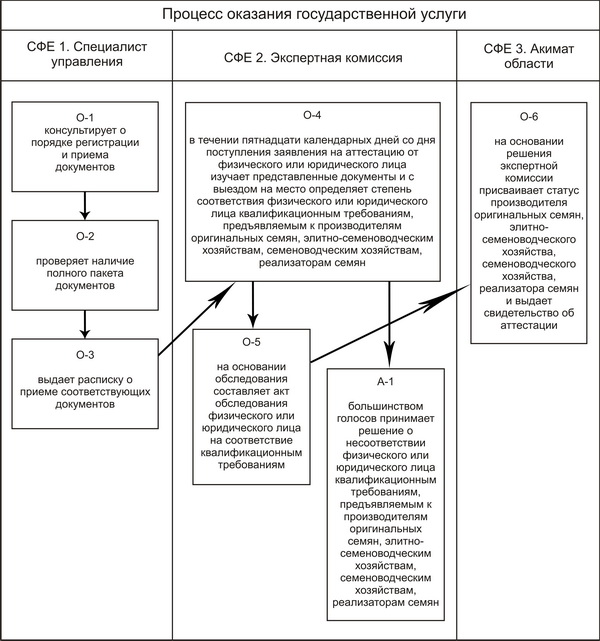 

Утвержден

      постановлением акимата области

от 29 февраля 2012 года

      № 63 

Регламент государственной услуги «Выдача справок о наличии личного подсобного хозяйства»      Сноска. Регламент в редакции постановления акимата Актюбинской области от 31.01.2013 № 15 (вводится в действие по истечении десяти календарных дней со дня его первого официального опубликования).

1. Основные понятия

      1. Определения используемых терминов и аббревиатур:



      1) личное подсобное хозяйство – вид деятельности для удовлетворения собственных нужд на земельном участке, расположенном в сельской местности и пригородной зоне;



      2) получатель государственной услуги – физическое лицо;



      3) МИО – местный исполнительный орган (акимы поселков, аула (села), аульного (сельских) округов);



      4) ЦОН - центры обслуживания населения;



      5) СФЕ - структурно-функциональные единицы: ответственные лица уполномоченных органов, структурные подразделения государственных органов, государственные органы, информационные системы или их подсистемы;



      6) ГУ – государственное учреждение.

2. Общие положения

      2. Нормативное правовое определение государственной услуги: «Выдача справок о наличии личного подсобного хозяйства».



      3. Государственная услуга предоставляется аппаратом акима города, районного значения, поселка, аула (села), аульного (сельского) округа, отделами сельского хозяйства городов областного значения (далее – местный исполнительный орган), а также через центры обслуживания населения на альтернативной основе (далее – Центры), указанными в приложениях 1 и 2 к настоящему регламенту (далее – регламенту).

      В целях обеспечения доступности государственных услуг жителям отдаленных населенных пунктов допускается оказание государственной услуги через Мобильные центры.



      4. Форма оказываемой государственной услуги: не автоматизированная.



      5. Государственная услуга оказывается на основании подпункта 3) пункта 1 статьи 3 Закона Республики Казахстан от 17 июля 2001 года «О государственной адресной социальной помощи», пункта 4 статьи 29 Закона Республики Казахстан от 11 января 2007 года «Об информатизации», постановления Правительства Республики Казахстан от 19 сентября 2012 года № 1223 «О внесении изменения в постановление Правительства Республики Казахстан от 31 декабря 2009 года № 2318 «Об утверждении стандарта государственной услуги «Выдача справок о наличии личного подсобного хозяйства» (далее - Стандарт).



      6. Результатом оказываемой государственной услуги является справка о наличии личного подсобного хозяйства (на бумажном носителе).

      Государственная услуга предоставляется физическим лицам (далее – получатель государственной услуги) и оказывается бесплатно.

3. Требования к порядку оказания государственной услуги

      7. График предоставления государственной услуги производится согласно пункту 9 Стандарта.



      8. Источники информации по вопросам оказания государственной услуги и о ходе его оказания являются:



      1) интернет-ресурс акимата Актюбинской области (официальный сайт - www.aktobe.gov.kz);



      2) интернет-ресурс Республиканского государственного предприятия «Центр обслуживания населения» Комитета по контролю автоматизации государственных услуг и координации деятельности центров обслуживания населения Министерства транспорта и коммуникаций Республики Казахстан (далее – РГП «Центр»): www.con.gov.kz;



      3) веб-портал «электронного правительства» www.e.gov.kz;



      4) официальные источники информации и стенды, расположенные в зданиях Центров по адресам, указанным в приложении 2 к настоящему стандарту.



      9. Государственная услуга оказывается в сроки, предусмотренные пунктом 7 Стандарта.



      10. В оказании государственной услуги получателю государственной услуги будет отказано в случаях, указанных в пункте 16 Стандарта.



      11. Этапы оказания государственной услуги с момента получения заявления от получателя для получения государственной услуги и до момента выдачи результата государственной услуги:



      1) получатель государственной услуги подает заявление в Центр или в уполномоченный орган согласно приложению 3 к настоящему регламенту;



      2) инспектор Центра, принимает и регистрирует поступившие документы, выдает расписку получателю государственной услуги о приеме соответствующих документов с указанием:

      номера и даты приема запроса;

      вида запрашиваемой государственной услуги;

      количества и названий приложенных документов;

      даты (времени) и места выдачи документов;

      фамилии, имени, (при наличии) отчества инспектора Центра принявшего заявление на оформление документов;

      фамилии, имени, (при наличии) отчества заявителя, фамилии, имени, отчества уполномоченного представителя, и их контактных телефонов;



      3) инспектор накопительного отдела Центра передает документы в канцелярию уполномоченного органа;

      Факт отправки пакета документов из Центра в уполномоченный орган фиксируется при помощи Сканера штрихкода, позволяющего отслеживать движение документов в процессе оказания государственной услуги;



      4) сотрудник канцелярии уполномоченного органа фиксирует в информационной системе Центра (в случае отсутствия в уполномоченном органе собственной информационной системы) и регистрирует поступившие документы, при обращении получателя государственной услуги выдает расписку услуги о приеме соответствующих документов и передает руководству уполномоченного органа;



      5) руководство уполномоченного органа осуществляет ознакомление с поступившими документами и отправляет ответственному исполнителю уполномоченного органа на исполнение;



      6) ответственный исполнитель уполномоченного органа рассматривает поступившие документы, готовит проект уведомления получателю государственной услуги, подписывается руководителем или подписывается мотивированный отказ и направляет его в канцелярию уполномоченного органа;



      7) сотрудник канцелярии уполномоченного органа передает документы либо мотивированный отказ в центр или выдает получателю государственной услуги в случае подачи заявления в уполномоченный орган результат оказания государственной услуги.

      При приеме готового результата государственной услуги от уполномоченного органа, Центром фиксируются поступившие документы при помощи Сканера штрихкода;



      8) инспектор центра выдает получателю государственной услуги либо его представителю (по нотариально удостоверенной доверенности) при личном посещении справку либо мотивированный отказ.

      В случае, если получатель государственной услуги не обратился за результатом услуги в указанный срок, центр обеспечивает их хранение в течении одного месяца, после чего передает их в уполномоченный орган.



      12. Минимальное количество лиц осуществляющих прием документов для оказания государственных услуг 1 специалист.

4. Описание порядка действия (взаимодействия) в процессе оказания государственной услуги

      13. Прием документов в Центре осуществляется в операционном зале посредством «безбарьерного» обслуживания по адресам, указанным в приложении 2 к настоящему Регламенту.

      В Центре получателю государственной услуги выдается расписка, подтверждающая сдачу получателем всех необходимых документов для получения государственной услуги, в которой содержится штамп Центра и дата получения получателем государственной услуги.



      14. Для получения государственной услуги получатель государственной услуги либо его представитель (по нотариально удостоверенной доверенности) представляет документы согласно пункту 11 Стандарта.



      15. В процессе оказания государственной услуги задействованы следующие структурно-функциональные единицы (далее – СФЕ):



      1) инспектор Центра;



      2) инспектор накопительного отдела Центра;



      3) сотрудник канцелярии уполномоченного органа;



      4) руководство уполномоченного органа;



      5) ответственный исполнитель уполномоченного органа.



      16. Текстовое табличное описание последовательности и взаимодействие административных действий (процедур) каждой СФЕ с указанием срока выполнения каждого административного действия (процедуры) приведено в приложении 4 к настоящему Регламенту.



      17. Схемы, отражающие взаимосвязь между логической последовательностью административных действий в процессе оказания государственной услуги и СФЕ, приведены в приложении 5 к настоящему Регламенту.

5. Ответственность должностных лиц, оказывающих государственные услуги

      18. Ответственным лицом за оказание государственной услуги является руководитель уполномоченного органа и руководитель Центра (далее – должностные лица).

      Должностные лица несут ответственность за реализацию оказания государственной услуги в установленные сроки в соответствии с законодательными актами Республики Казахстан.

Приложение 1

к регламенту государственной услуги

«Выдача справок о наличии личного

подсобного хозяйства» Перечень адресов аппаратов акимов аульных (сельских) округов Актюбинской области

Приложение 2

к регламенту государственной услуги

«Выдача справок о наличии личного

подсобного хозяйства» Перечень городского и районных центров обслуживания населения Актюбинской области

Приложение 3

к регламенту государственной услуги

«Выдача справок о наличии

личного подсобного хозяйства»ФормаЗаявлениеЯ,___________________________________________________________

(Ф.И.О., паспортные данные (данные удостоверения личности и место жительства физического лица)

_____________________________________________________________

_____________________________________________________________

_____________________________________________________________

Действующий от имени_____________________________________________________________

      (заполняется уполномоченным представителем)

на основании ________________________________________________

          (реквизиты документа, удостоверяющего полномочия)Прошу предоставить мне справку о наличии личного подсобного хозяйства

Прилагаю следующие документы: _______________________________

_____________________________________________________________

_____________________________________________________________

Дата _____________________________________/__________________

    (Ф.И.О. и подпись заявителя/уполномоченного представителя)

________________________________________/____________________

      (Ф.И.О. и подпись специалиста, принявшего запрос)

Результат выполнения /рассмотрения/ запроса:

_____________________________________________________________

_____________________________________________________________

_____________________________________________________________проверено: дата ______________ 20 _ г._____________________________________________________________

      (Ф.И.О. и подпись специалиста) 

 

Приложение 4

к регламенту государственной услуги

«Выдача справок о наличии

личного подсобного хозяйства» Описание последовательности и взаимодействие административных действий (процедур) каждой СФЕ с указанием срока выполнения каждого административного действия (процедуры)Таблица 1. Описание действий СФЕТаблица 2. Варианты использования. Основной процесс.Таблица 3. Варианты использования. Альтернативный процесс.

Приложение 5

к регламенту государственной услуги

«Выдача справок о наличии

личного подсобного хозяйства» Схемы, отражающие взаимосвязь между логической последовательностью административных действий в процессе оказания государственной услуги и СФЕ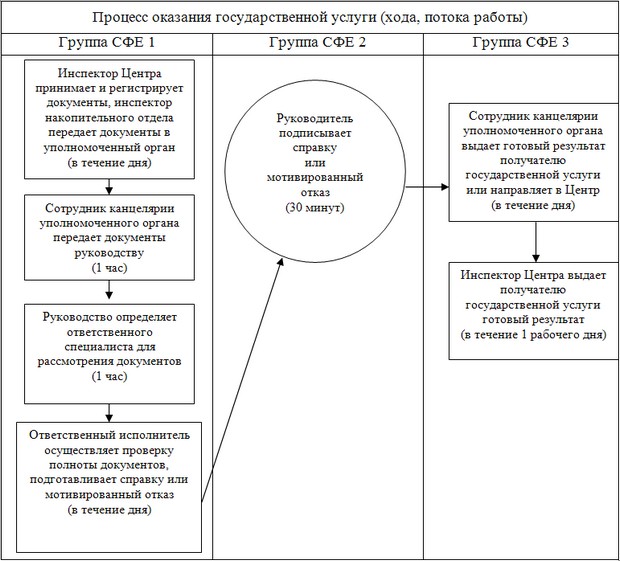 
					© 2012. РГП на ПХВ «Институт законодательства и правовой информации Республики Казахстан» Министерства юстиции Республики Казахстан
				№ п/пНаименование акимата сельского округа Юридический адрес расположения акимата сельского округа (улица, № дома.)Номер телефонаГрафик работыгород Актобегород Актобегород Актобегород Актобегород Актобе1.ГУ «Аппарат акима Каргалинского сельского округа»село Каргалинское,улица Сатпаева, 108-713299-60-15Пять дней в неделю, за исключением выходных и праздничных дней, с 9-00 до 18-00 часов, с 13- 00 до 14-00 часов.2.ГУ «Аппарат акима Нового сельского округа»село Новый,улица Советская, 38-7132 99-75-01Пять дней в неделю, за исключением выходных и праздничных дней, с 9-00 до 18-00 часов, с 13- 00 до 14-00 часов.3.ГУ «Аппарат акима Благодарного сельского округа»село имени Кенеса Нокина, улица Мира, 388-7132 99-43-43Пять дней в неделю, за исключением выходных и праздничных дней, с 9-00 до 18-00 часов, с 13- 00 до 14-00 часов.4.ГУ «Аппарат акима Саздинского сельского округа»село Сазды,улица Мира, 18-7132 99-17-77Пять дней в неделю, за исключением выходных и праздничных дней, с 9-00 до 18-00 часов, с 13- 00 до 14-00 часов.5.ГУ «Аппарат акима Курайлинского сельского округа»село Курайлы,улица Женис, 428-7132 98-00-76Пять дней в неделю, за исключением выходных и праздничных дней, с 9-00 до 18-00 часов, с 13- 00 до 14-00 часов.6.ГКП « Актюбинская городская ветеринарная станция»город Актобе,улица Алтынсарина, 28-7132 21-96-77Пять дней в неделю, за исключением выходных и праздничных дней, с 9-00 до 18-00 часов, с 13- 00 до 14-00 часов.Айтекебийский районАйтекебийский районАйтекебийский районАйтекебийский районАйтекебийский район7.ГУ «Аппарат акима Комсомольского сельского округа»село Комсомольскоеулица Жургенова, 658-71339 21-1-65Пять дней в неделю, за исключением выходных и праздничных дней, с 9-00 до 18-00 часов, с 13- 00 до 14-00 часов.8.ГУ «Аппарат акима Айкенского сельского округа»село Айке,улица Алтынсарина, 38-71339 39-3-40Пять дней в неделю, за исключением выходных и праздничных дней, с 9-00 до 18-00 часов, с 13- 00 до 14-00 часов.9.ГУ «Аппарат акима Аккольского сельского округа»село Акколь,улица Айтеке би, 118-71339 25-9-21Пять дней в неделю, за исключением выходных и праздничных дней, с 9-00 до 18-00 часов, с 13- 00 до 14-00 часов.10.ГУ «Аппарат акима Актастинского сельского округа»село Актасты,улица Айтеке би, 198-71347 35-4-30Пять дней в неделю, за исключением выходных и праздничных дней, с 9-00 до 18-00 часов, с 13- 00 до 14-00 часов.11.ГУ «Аппарат акима Аралтогайского сельского округа»село Аралтогай,улица Жанкожа батыра, 18-71339 25-7-20Пять дней в неделю, за исключением выходных и праздничных дней, с 9-00 до 18-00 часов, с 13- 00 до 14-00 часов.12.ГУ «Аппарат акима Баскудукского сельского округа»село Баскудук,улица Мира, 28-71347 28-0-40Пять дней в неделю, за исключением выходных и праздничных дней, с 9-00 до 18-00 часов, с 13- 00 до 14-00 часов.13.ГУ «Аппарат акима Жабасакского сельского округа»село Жабасак,улица Самурат, 308-71339 34-0-01Пять дней в неделю, за исключением выходных и праздничных дней, с 9-00 до 18-00 часов, с 13- 00 до 14-00 часов.14.ГУ «Аппарат акима Жамбыльского сельского округа»село Жамбыл,улица Ленина, 278-7133932-4-05Пять дней в неделю, за исключением выходных и праздничных дней, с 9-00 до 18-00 часов, с 13- 00 до 14-00 часов.15.ГУ «Аппарат акима Кайрактинского сельского округа»село Кайракты8-71348 32-0-40Пять дней в неделю, за исключением выходных и праздничных дней, с 9-00 до 18-00 часов, с 13- 00 до 14-00 часов.16.ГУ «Аппарат акима Карабутакского сельского округа»село Карабутак,улица Айтеке би, 248-71339 25-8-51Пять дней в неделю, за исключением выходных и праздничных дней, с 9-00 до 18-00 часов, с 13- 00 до 14-00 часов.17.ГУ «Аппарат акима Кумкудукского сельского округа»село Кумкудук,улица Бисенбаева, 38-71348 21-1-48Пять дней в неделю, за исключением выходных и праздничных дней, с 9-00 до 18-00 часов, с 13- 00 до 14-00 часов.18.ГУ «Аппарат акима Кызылжулдузского сельского округа»село Кызылжулдуз,улица Былшик би8-71339 25-8-74Пять дней в неделю, за исключением выходных и праздничных дней, с 9-00 до 18-00 часов, с 13- 00 до 14-00 часов.19.ГУ «Аппарат акима Саратского сельского округа»село Сарат,улица Жангельдина8-7133931-1-00Пять дней в неделю, за исключением выходных и праздничных дней, с 9-00 до 18-00 часов, с 13- 00 до 14-00 часов.20.ГУ «Аппарат акима Сулукольского сельского округа»село Сулуколь,улица Б.Момышулы, 108-71339 41-1-20Пять дней в неделю, за исключением выходных и праздничных дней, с 9-00 до 18-00 часов, с 13- 00 до 14-00 часов.21.ГУ «Аппарат акима Ушкаттинского сельского округа»село Ушкатты,улица Кенес, 18-7134725-1-62Пять дней в неделю, за исключением выходных и праздничных дней, с 9-00 до 18-00 часов, с 13- 00 до 14-00 часов.Алгинский районАлгинский районАлгинский районАлгинский районАлгинский район22.ГУ «Аппарат акима Алгинского городского округа»город Алга,улица Байтурсынова, 158-71347 31-5-39Пять дней в неделю, за исключением выходных и праздничных дней, с 9-00 до 18-00 часов, с 13- 00 до 14-00 часов.23.ГУ «Аппарат акима Бескопинского сельского округа»село Павловка8-71347 38-5-66Пять дней в неделю, за исключением выходных и праздничных дней, с 9-00 до 18-00 часов, с 13- 00 до 14-00 часов.24.ГУ «Аппарат акима Бестамакского сельского округа»село Бестамак8-71337 35-1-01Пять дней в неделю, за исключением выходных и праздничных дней, с 9-00 до 18-00 часов, с 13- 00 до 14-00 часов.25.ГУ «Аппарат акима Ильинского сельского округа»село Ильинка8-71347 37-0-10Пять дней в неделю, за исключением выходных и праздничных дней, с 9-00 до 18-00 часов, с 13- 00 до 14-00 часов.26.ГУ «Аппарат акима Ключевого сельского округа»село Богословка8-71337 36-3-64Пять дней в неделю, за исключением выходных и праздничных дней, с 9-00 до 18-00 часов, с 13- 00 до 14-00 часов.27.ГУ «Аппарат акима Карахобдинского сельского округа»село Карахобда8-71337 36-3-10Пять дней в неделю, за исключением выходных и праздничных дней, с 9-00 до 18-00 часов, с 13- 00 до 14-00 часов.28.ГУ «Аппарат акима Карагашского сельского округа»село Самбай8-71337 32-3-31

 Пять дней в неделю, за исключением выходных и праздничных дней, с 9-00 до 18-00 часов, с 13- 00 до 14-00 часов.29.ГУ «Аппарат акима Карабулакского сельского округа»село Карабулак8-71337 31-2-31Пять дней в неделю, за исключением выходных и праздничных дней, с 9-00 до 18-00 часов, с 13- 00 до 14-00 часов.30.ГУ «Аппарат акима Маржанбулакского сельского округа»село Прогресс8-71329 53-9-27Пять дней в неделю, за исключением выходных и праздничных дней, с 9-00 до 18-00 часов, с 13- 00 до 14-00 часов.31.ГУ «Аппарат акима Токмансайского сельского округа»село Токмансай8-71347 38-1-44Пять дней в неделю, за исключением выходных и праздничных дней, с 9-00 до 18-00 часов, с 13- 00 до 14-00 часов.32.ГУ «Аппарат акима Тамдинского сельского округа»село Тамды8-71337 35-8-88Пять дней в неделю, за исключением выходных и праздничных дней, с 9-00 до 18-00 часов, с 13- 00 до 14-00 часов.33.ГУ «Аппарат акима Черноводского сельского округа»село Черноводск8-71329 53-5-00Пять дней в неделю, за исключением выходных и праздничных дней, с 9-00 до 18-00 часов, с 13- 00 до 14-00 часов.34.ГУ «Аппарат акима Сарыкобдинского сельского округа»село Сарыхобда8-71359 42-0-10Пять дней в неделю, за исключением выходных и праздничных дней, с 9-00 до 18-00 часов, с 13- 00 до 14-00 часов.Байганинский районБайганинский районБайганинский районБайганинский районБайганинский район35.ГУ «Аппарат акима Караукельдского аульного округа»село Караукельды8-71345 22-5-65Пять дней в неделю, за исключением выходных и праздничных дней, с 9-00 до 18-00 часов, с 13- 00 до 14-00 часов.36.ГУ «Аппарат акима Сартогайского сельского округа»село Сартогай8-71347 25-4-18Пять дней в неделю, за исключением выходных и праздничных дней, с 9-00 до 18-00 часов, с 13- 00 до 14-00 часов.37.ГУ «Аппарат акима Ашыкского сельского округа»село Ашы8-7134724-1-21Пять дней в неделю, за исключением выходных и праздничных дней, с 9-00 до 18-00 часов, с 13- 00 до 14-00 часов.38.ГУ «Аппарат акима Мияловского сельского округа»село Миялы8-71347 24-4-36Пять дней в неделю, за исключением выходных и праздничных дней, с 9-00 до 18-00 часов, с 13- 00 до 14-00 часов.39.ГУ «Аппарат акима Колтабанского сельского округа»село Колтабан8-71345 25-3-32Пять дней в неделю, за исключением выходных и праздничных дней, с 9-00 до 18-00 часов, с 13- 00 до 14-00 часов.40.ГУ «Аппарат акима Кызылбулакского сельского округа»село Кызылбулак8-71345 35-5-31Пять дней в неделю, за исключением выходных и праздничных дней, с 9-00 до 18-00 часов, с 13- 00 до 14-00 часов.41.ГУ «Аппарат акима Копинского сельского округа»село Копа8-71347 26-2-22Пять дней в неделю, за исключением выходных и праздничных дней, с 9-00 до 18-00 часов, с 13- 00 до 14-00 часов.42.ГУ «Аппарат акима Жаркамыского сельского округа»село Жаркамыс8-71345 34-6-10Пять дней в неделю, за исключением выходных и праздничных дней, с 9-00 до 18-00 часов, с 13- 00 до 14-00 часов.43.ГУ «Аппарат акима Жанажольского сельского округа»село Жанажол8-71347 24-4-25Пять дней в неделю, за исключением выходных и праздничных дней, с 9-00 до 18-00 часов, с 13- 00 до 14-00 часов.Иргизский районИргизский районИргизский районИргизский районИргизский район44.ГУ «Аппарат акима Иргизского сельского округа»село Иргиз8-71343 21-5-95Пять дней в неделю, за исключением выходных и праздничных дней, с 9-00 до 18-00 часов, с 13- 00 до 14-00 часов.45.ГУ «Аппарат акима Аманкольского сельского округа»село Аманколь8-71343 21-1-35Пять дней в неделю, за исключением выходных и праздничных дней, с 9-00 до 18-00 часов, с 13- 00 до 14-00 часов.46.ГУ «Аппарат акима Кызылжарского сельского округа»село Кызылжар8-71343 36-1-56Пять дней в неделю, за исключением выходных и праздничных дней, с 9-00 до 18-00 часов, с 13- 00 до 14-00 часов.47.ГУ «Аппарат акима Кумтогайского сельского округа»село Кумтогай8-71343 24-3-36Пять дней в неделю, за исключением выходных и праздничных дней, с 9-00 до 18-00 часов, с 13- 00 до 14-00 часов.48.ГУ «Аппарат акима сельского округа Нура»село Нура8-71343 25-1-20Пять дней в неделю, за исключением выходных и праздничных дней, с 9-00 до 18-00 часов, с 13- 00 до 14-00 часов.49.ГУ «Аппарат акима сельского округа Тауып»село Тауып8-71343 32-0-20Пять дней в неделю, за исключением выходных и праздничных дней, с 9-00 до 18-00 часов, с 13- 00 до 14-00 часов.Каргалинский районКаргалинский районКаргалинский районКаргалинский районКаргалинский район50.ГУ «Аппарат акима сельского округа Бадамша»село Бадамша,улица Пацаева, 408-71342 23-2-51 Пять дней в неделю, за исключением выходных и праздничных дней, с 9-00 до 18-00 часов, с 13- 00 до 14-00 часов.51.ГУ «Аппарат акима Ащелесайского сельского округа»село Григорьевка,улица Б.Момышулы8-71342 29-2-51Пять дней в неделю, за исключением выходных и праздничных дней, с 9-00 до 18-00 часов, с 13- 00 до 14-00 часов.52.ГУ «Аппарат акима Степного сельского округа»село Степное8-71342 29-7-77Пять дней в неделю, за исключением выходных и праздничных дней, с 9-00 до 18-00 часов, с 13- 00 до 14-00 часов.53.ГУ «Аппарат акима Кос-Истекского сельского округа»село Кос-Истек8-71342 24-1-84Пять дней в неделю, за исключением выходных и праздничных дней, с 9-00 до 18-00 часов, с 13- 00 до 14-00 часов.54.ГУ «Аппарат акима Велиховского сельского округа»село Велиховка8-7134226-3-10Пять дней в неделю, за исключением выходных и праздничных дней, с 9-00 до 18-00 часов, с 13- 00 до 14-00 часов.55.ГУ «Аппарат акима Кемпирсайского сельского округа»село Жосалы8-71342 26-5-04Пять дней в неделю, за исключением выходных и праздничных дней, с 9-00 до 18-00 часов, с 13- 00 до 14-00 часов.56.ГУ «Аппарат акима Алимбетовского сельского округа»село Алимбетовка8-71342 29-8-02Пять дней в неделю, за исключением выходных и праздничных дней, с 9-00 до 18-00 часов, с 13- 00 до 14-00 часов.57.ГУ «Аппарат акима Желтауского сельского округа»село Петропавловка8-71342 99-10-12Пять дней в неделю, за исключением выходных и праздничных дней, с 9-00 до 18-00 часов, с 13- 00 до 14-00 часов.Кобдинский районКобдинский районКобдинский районКобдинский районКобдинский район58.ГУ «Аппарат акима аульного округа Акырап»аул Акырап8-71340 31-3-76Пять дней в неделю, за исключением выходных и праздничных дней, с 9-00 до 18-00 часов, с 13- 00 до 14-00 часов.59.ГУ «Аппарат акима аульного округа Бегалы»аул. Бегалы8-71340 23-1-41Пять дней в неделю, за исключением выходных и праздничных дней, с 9-00 до 18-00 часов, с 13- 00 до 14-00 часов.60.ГУ «Аппарат акима аульного округа Белогор»аул Бестау8-71340 25-5-21Пять дней в неделю, за исключением выходных и праздничных дней, с 9-00 до 18-00 часов, с 13- 00 до 14-00 часов.61.ГУ «Аппарат акима аульного округа имени Билтабана»аулБильтабан8-71340 24-2-15Пять дней в неделю, за исключением выходных и праздничных дней, с 9-00 до 18-00 часов, с 13- 00 до 14-00 часов.62.ГУ «Аппарат акима аульного округа Булак»аул Булак8-71340 21-3-67Пять дней в неделю, за исключением выходных и праздничных дней, с 9-00 до 18-00 часов, с 13- 00 до 14-00 часов.63.ГУ «Аппарат акима аульного округа Исатай»аул Жарсай8-71340 21-6-60Пять дней в неделю, за исключением выходных и праздничных дней, с 9-00 до 18-00 часов, с 13- 00 до 14-00 часов.64.ГУ «Аппарат акима аульного округа Жарык»аул Жарык8-71341 31-1-90Пять дней в неделю, за исключением выходных и праздничных дней, с 9-00 до 18-00 часов, с 13- 00 до 14-00 часов.65.ГУ «Аппарат акима аульного округа Жарсай»ауыл Жарсай8-71341 21-4-92Пять дней в неделю, за исключением выходных и праздничных дней, с 9-00 до 18-00 часов, с 13- 00 до 14-00 часов.66.ГУ «Аппарат акима аульного округа Жиренкопа»ауыл Жиренкопа8-71359 36-6-38Пять дней в неделю, за исключением выходных и праздничных дней, с 9-00 до 18-00 часов, с 13- 00 до 14-00 часов.67.ГУ «Аппарат акима аульного округа Жанаталап»аул Жанаталап8-71359 21-5-80Пять дней в неделю, за исключением выходных и праздничных дней, с 9-00 до 18-00 часов, с 13- 00 до 14-00 часов.68.ГУ «Аппарат акима аульного округа Курсай»аул Курсай8-71359 21-8-14Пять дней в неделю, за исключением выходных и праздничных дней, с 9-00 до 18-00 часов, с 13- 00 до 14-00 часов.69.ГУ «Аппарат акима аульного округа Кызылжар»ауыл Кызылжар8-71340 31-2-73Пять дней в неделю, за исключением выходных и праздничных дней, с 9-00 до 18-00 часов, с 13- 00 до 14-00 часов.70.ГУ «Аппарат акима аульного округа Кобда»аул Кобда,улица Астана, 378-71340 21-5-95Пять дней в неделю, за исключением выходных и праздничных дней, с 9-00 до 18-00 часов, с 13- 00 до 14-00 часов.71.ГУ «Аппарат акима аульного округа Сарбулак»ауыл Сарбулак8-71340 24-3-24Пять дней в неделю, за исключением выходных и праздничных дней, с 9-00 до 18-00 часов, с 13- 00 до 14-00 часов.72.ГУ «Аппарат акима аульного округа Согалы»ауыл Согалы8-71340 35-2-28Пять дней в неделю, за исключением выходных и праздничных дней, с 9-00 до 18-00 часов, с 13- 00 до 14-00 часов.73.ГУ «Аппарат акима аульного округа Отек»аул Отек8-71340 21-2-43Пять дней в неделю, за исключением выходных и праздничных дней, с 9-00 до 18-00 часов, с 13- 00 до 14-00 часов.74.ГУ «Аппарат акима аульного округа имени И.Курманова»аул И.Курманова8-71340 21-5-25Пять дней в неделю, за исключением выходных и праздничных дней, с 9-00 до 18-00 часов, с 13- 00 до 14-00 часов.75.ГУ «Аппарат акима аульного округа Терисаккан»аул Терисаккан8-71340 21-6-38Пять дней в неделю, за исключением выходных и праздничных дней, с 9-00 до 18-00 часов, с 13- 00 до 14-00 часов.Мартукский районМартукский районМартукский районМартукский районМартукский район76.ГУ «Аппарат акима аульного округа Аккудык»аул Вознесеновка8-71331 24-1-34 Пять дней в неделю, за исключением выходных и праздничных дней, с 9-00 до 18-00 часов, с 13- 00 до 14-00 часов.77.ГУ «Аппарат акима аульного округа Байнасай»ауыл Байнасай8-71331 26-3-61Пять дней в неделю, за исключением выходных и праздничных дней, с 9-00 до 18-00 часов, с 13- 00 до 14-00 часов.78.ГУ «Аппарат акима Байторысайского сельского округа»село Байторысай8-71331 25-3-78Пять дней в неделю, за исключением выходных и праздничных дней, с 9-00 до 18-00 часов, с 13- 00 до 14-00 часов.79.ГУ «Аппарат акима Каратогайского сельского округа»село Каратогай8-71331 26-4-24Пять дней в неделю, за исключением выходных и праздничных дней, с 9-00 до 18-00 часов, с 13- 00 до 14-00 часов.80.ГУ «Аппарат акима Карагаевского сельского округа»село Каратаусай8-71331 26-6-76Пять дней в неделю, за исключением выходных и праздничных дней, с 9-00 до 18-00 часов, с 13- 00 до 14-00 часов.81.ГУ «Аппарат акима аульного округа Курмансай»аул Курмансай8-71331 26-1-92Пять дней в неделю, за исключением выходных и праздничных дней, с 9-00 до 18-00 часов, с 13- 00 до 14-00 часов.82.ГУ «Аппарат акима Кызылжарского сельского округа»село Андреевка8-71331 24-4-63Пять дней в неделю, за исключением выходных и праздничных дней, с 9-00 до 18-00 часов, с 13- 00 до 14-00 часов.83.ГУ «Аппарат акима Мартукского сельского округа»село Мартук,улица Есет Кокиулы, 968-71331 21-4-63Пять дней в неделю, за исключением выходных и праздничных дней, с 9-00 до 18-00 часов, с 13- 00 до 14-00 часов.84.ГУ «Аппарат акима аульного округа Танирберген»аул Сарисансай8-71331 27-8-66Пять дней в неделю, за исключением выходных и праздничных дней, с 9-00 до 18-00 часов, с 13- 00 до 14-00 часов.85.ГУ «Аппарат акима Родниковского сельского округа»село Родниковка8-71331 25-0-24Пять дней в неделю, за исключением выходных и праздничных дней, с 9-00 до 18-00 часов, с 13- 00 до 14-00 часов.86.ГУ «Аппарат акима Хазиретовского сельского округа»село Хазирет8-7132 98-38-40Пять дней в неделю, за исключением выходных и праздничных дней, с 9-00 до 18-00 часов, с 13- 00 до 14-00 часов.87.ГУ «Аппарат акима Хлебодаровского сельского округа»село Хлебодаровка8-71331 27-1-78Пять дней в неделю, за исключением выходных и праздничных дней, с 9-00 до 18-00 часов, с 13- 00 до 14-00 часов.88.ГУ «Аппарат акима Яйсанского сельского округа»село Яйсан8-71331 28-7-58Пять дней в неделю, за исключением выходных и праздничных дней, с 9-00 до 18-00 часов, с 13- 00 до 14-00 часов.Мугалжарский районМугалжарский районМугалжарский районМугалжарский районМугалжарский район89.ГУ «Аппарат акима г. Кандыагаш»город Кандыагаш,улица Интернациональная, 78-71333 35-3-87Пять дней в неделю, за исключением выходных и праздничных дней, с 9-00 до 18-00 часов, с 13- 00 до 14-00 часов.90.ГУ «Аппарат акима город Эмба»город Эмба,улица Амирова, 108-71334 22-0-65Пять дней в неделю, за исключением выходных и праздничных дней, с 9-00 до 18-00 часов, с 13- 00 до 14-00 часов.91.ГУ «Аппарат акима город Жем»город Жем,улица Унучко, 18-71334 52-5-25Пять дней в неделю, за исключением выходных и праздничных дней, с 9-00 до 18-00 часов, с 13- 00 до 14-00 часов.92.ГУ «Аппарат акима Енбекского аульного округа»аул Сагашили8-71334 38-1-12Пять дней в неделю, за исключением выходных и праздничных дней, с 9-00 до 18-00 часов, с 13- 00 до 14-00 часов.93.ГУ «Аппарат акима Журынского аульного округа»аул Журын,улица Жубанова, 218-71333 42-1-00Пять дней в неделю, за исключением выходных и праздничных дней, с 9-00 до 18-00 часов, с 13- 00 до 14-00 часов.94.ГУ «Аппарат акима Ащысайского аульного округа»аул Ащысай,улица Калыбаева, 28-71333 53-4-15Пять дней в неделю, за исключением выходных и праздничных дней, с 9-00 до 18-00 часов, с 13- 00 до 14-00 часов.95.ГУ «Аппарат акима Аккемирского аульного округа»аул Аккемир,улица Советская, 468-71334 36-0-21Пять дней в неделю, за исключением выходных и праздничных дней, с 9-00 до 18-00 часов, с 13- 00 до 14-00 часов.96.ГУ «Аппарат акима Жубановского аульного округа»аул Каракол8-71333 55-5-43Пять дней в неделю, за исключением выходных и праздничных дней, с 9-00 до 18-00 часов, с 13- 00 до 14-00 часов.97.ГУ «Аппарат акима село Мугалжар»село Мугалжар8-71333 24-0-86Пять дней в неделю, за исключением выходных и праздничных дней, с 9-00 до 18-00 часов, с 13- 00 до 14-00 часов.98.ГУ «Аппарат акима Кумжарганского аульного округа»аул Бирлик8 (71333) 54-4-10Пять дней в неделю, за исключением выходных и праздничных дней, с 9-00 до 18-00 часов, с 13- 00 до 14-00 часов.99.ГУ «Аппарат акима Кумсайского аульного округа»аул Кумсай8-71333 52-2-32Пять дней в неделю, за исключением выходных и праздничных дней, с 9-00 до 18-00 часов, с 13- 00 до 14-00 часов.100.ГУ «Аппарат акима Талдысайского аульного округа»аул Талдысай8-71333 38-2-37Пять дней в неделю, за исключением выходных и праздничных дней, с 9-00 до 18-00 часов, с 13- 00 до 14-00 часов.101.ГУ «Аппарат акима Егиндыбулакского аульного округа»аул Родник8-71333 53-4-21Пять дней в неделю, за исключением выходных и праздничных дней, с 9-00 до 18-00 часов, с 13- 00 до 14-00 часов.102.ГУ «Аппарат акима Каиндинского аульного округа»аул Кайынды8-71334 32-1-86Пять дней в неделю, за исключением выходных и праздничных дней, с 9-00 до 18-00 часов, с 13- 00 до 14-00 часов.103.ГУ «Аппарат акима Батпакколского аульного округа»аулЖагабулак,улица Школьная, 18-71333 51-1-01Пять дней в неделю, за исключением выходных и праздничных дней, с 9-00 до 18-00 часов, с 13- 00 до 14-00 часов.Темирский районТемирский районТемирский районТемирский районТемирский район104.ГУ «Аппарат акима Шубаркудукского поселкового округа»поселок Шубаркудук,улица Желтоксан, 58-71346 22-3-44Пять дней в неделю, за исключением выходных и праздничных дней, с 9-00 до 18-00 часов, с 13- 00 до 14-00 часов.105.ГУ «Аппарат акима Шубаршийского поселкового округа»поселок Шубарши,улица Парковая, 108-71346 26-2-49Пять дней в неделю, за исключением выходных и праздничных дней, с 9-00 до 18-00 часов, с 13- 00 до 14-00 часов.106..ГУ «Аппарат акима Темирского городского округа»город Темир,улица Абилкайыр-хана, 138-71346 25-6-37Пять дней в неделю, за исключением выходных и праздничных дней, с 9-00 до 18-00 часов, с 13- 00 до 14-00 часов.107.ГУ «Аппарат акима Таскопинского аульного округа»аул Таскопа8-71347 29-0-10Пять дней в неделю, за исключением выходных и праздничных дней, с 9-00 до 18-00 часов, с 13- 00 до 14-00 часов.108.ГУ «Аппарат акима Кайындинского сельского округа» аул Кайынды8-71346 25-1-76Пять дней в неделю, за исключением выходных и праздничных дней, с 9-00 до 18-00 часов, с 13- 00 до 14-00 часов.109.ГУ «Аппарат акима Бородиннского сельского округа»аул Шыгырлы8-71346 25-8-00Пять дней в неделю, за исключением выходных и праздничных дней, с 9-00 до 18-00 часов, с 13- 00 до 14-00 часов.110.ГУ «Аппарат акима Саркульского сельского округа»аул Саркуль8-71346 27-1-58Пять дней в неделю, за исключением выходных и праздничных дней, с 9-00 до 18-00 часов, с 13- 00 до 14-00 часов.111.ГУ «Аппарат акима Кенестуского сельского округа»аул Копа8-71346 28-6-61Пять дней в неделю, за исключением выходных и праздничных дней, с 9-00 до 18-00 часов, с 13- 00 до 14-00 часов.112.ГУ «Аппарат акима Аксайского сельского округа»аулАксай8-71346 25-3-24Пять дней в неделю, за исключением выходных и праздничных дней, с 9-00 до 18-00 часов, с 13- 00 до 14-00 часов.113.ГУ «Аппарат акима Алтыкарасуского сельского округа»аул Алтыкарасу8-71346 25-2-50Пять дней в неделю, за исключением выходных и праздничных дней, с 9-00 до 18-00 часов, с 13- 00 до 14-00 часов.Уилский районУилский районУилский районУилский районУилский район114.ГУ «Аппарат акима аульного округа Ойыл»аул Ойыл,улица Жолмырзаева, 78-71332 21-0-20Пять дней в неделю, за исключением выходных и праздничных дней, с 9-00 до 18-00 часов, обед с 13- 00 до 14-00 часов.115.ГУ «Аппарат акима аульного округа Кайынды»аул Сага8-71332 31-4-10Пять дней в неделю, за исключением выходных и праздничных дней, с 9-00 до 18-00 часов, обед с 13- 00 до 14-00 часов.116.ГУ «Аппарат акима аульного округа Каратал»аул Каратал8-71332 37-5-34Пять дней в неделю, за исключением выходных и праздничных дней, с 9-00 до 18-00 часов, обед с 13- 00 до 14-00 часов.117.ГУ «Аппарат акима аульного округа Коптогай»аул Коптогай8-71332 32-3-26Пять дней в неделю, за исключением выходных и праздничных дней, с 9-00 до 18-00 часов, обед с 13- 00 до 14-00 часов.118.ГУ «Аппарат акима аульного округа Караой»аул Караой8-71332 21-7-36Пять дней в неделю, за исключением выходных и праздничных дней, с 9-00 до 18-00 часов, обед с 13- 00 до 14-00 часов.119.ГУ «Аппарат акима аульного округа Сарбие»аул Сарбие8-7133221-6-11Пять дней в неделю, за исключением выходных и праздничных дней, с 9-00 до 18-00 часов, обед с 13- 00 до 14-00 часов.120.ГУ «Аппарат акима аульного округа Саралжын»аул Кемер8-71332 36-1-17Пять дней в неделю, за исключением выходных и праздничных дней, с 9-00 до 18-00 часов, обед с 13- 00 до 14-00 часов.Хромтауский районХромтауский районХромтауский районХромтауский районХромтауский район121.ГУ «Аппарат акимагород Хромтау»город Хромтау,проспект Победы, 48-71336 21-7-77Пять дней в неделю, за исключением выходных и праздничных дней, с 9-00 до 18-00 часов, обед с 13- 00 до  14-00 часов.122.ГУ «Аппарат акима Абайского сельского округа»село Абай8-71336 21-1-72Пять дней в неделю, за исключением выходных и праздничных дней, с 9-00 до 18-00 часов, обед с 13- 00 до  14-00 часов.123.ГУ «Аппарат акима Акжарского сельского округа»село Акжар8-71336 38-3-74Пять дней в неделю, за исключением выходных и праздничных дней, с 9-00 до 18-00 часов, обед с 13- 00 до  14-00 часов.124.ГУ «Аппарат акима Аккудукского сельского округа»село Аккудук8-71336 23-4-73Пять дней в неделю, за исключением выходных и праздничных дней, с 9-00 до 18-00 часов, обед с 13- 00 до  14-00 часов.125.ГУ «Аппарат акима Бугетсайского сельского округа»село Бугетсай8-71336 47-0-30Пять дней в неделю, за исключением выходных и праздничных дней, с 9-00 до 18-00 часов, обед с 13- 00 до  14-00 часов.126.ГУ «Аппарат акима сельского округа Дон»село Дон8-71336 41-1-41Пять дней в неделю, за исключением выходных и праздничных дней, с 9-00 до 18-00 часов, обед с 13- 00 до  14-00 часов.127.ГУ «Аппарат акима Копинского сельского округа»село Копа8-71336 46-4-71Пять дней в неделю, за исключением выходных и праздничных дней, с 9-00 до 18-00 часов, обед с 13- 00 до  14-00 часов.128.ГУ «Аппарат акима Кудуксайского сельского округа»село Кудуксай8-71336 46-3-70Пять дней в неделю, за исключением выходных и праздничных дней, с 9-00 до 18-00 часов, обед с 13- 00 до  14-00 часов.129.ГУ «Аппарат акима Кызылсуского сельского округа»село Кызылсу8-71336 22-7-81Пять дней в неделю, за исключением выходных и праздничных дней, с 9-00 до 18-00 часов, обед с 13- 00 до  14-00 часов.130.ГУ «Аппарат акима Коктюбинского сельского округа»село Коктюба8-71336 21-6-60Пять дней в неделю, за исключением выходных и праздничных дней, с 9-00 до 18-00 часов, обед с 13- 00 до  14-00 часов.131.ГУ «Аппарат акима Коктауского сельского округа»село Коктау 8-71336 43-0-10Пять дней в неделю, за исключением выходных и праздничных дней, с 9-00 до 18-00 часов, обед с 13- 00 до  14-00 часов.132.ГУ «Аппарат акима Никельтауского сельского округа»село Никельтау 8-7133625-4-77Пять дней в неделю, за исключением выходных и праздничных дней, с 9-00 до 18-00 часов, обед с 13- 00 до  14-00 часов.133.ГУ «Аппарат акима Табантальского сельского округа»село Табантал8-71336 38-3-42Пять дней в неделю, за исключением выходных и праздничных дней, с 9-00 до 18-00 часов, обед с 13- 00 до  14-00 часов.134.ГУ «Аппарат акима Тасоткельского сельского округа»село Тасоткель8-71336 23-0-60Пять дней в неделю, за исключением выходных и праздничных дней, с 9-00 до 18-00 часов, обед с 13- 00 до  14-00 часов.135.ГУ «Аппарат акима Тассайского сельского округа»село Тассай8 (71336) 38-3-61Пять дней в неделю, за исключением выходных и праздничных дней, с 9-00 до 18-00 часов, обед с 13- 00 до  14-00 часов.Шалкарский районШалкарский районШалкарский районШалкарский районШалкарский район136.ГУ «Аппарат акима город Шалкар»город Шалкар,улица Айтеке би, 638-71349 21-9-79Пять дней в неделю, за исключением выходных и праздничных дней, с 9-00 до 18-00 часов, обед с 13- 00 до 14-00 часов.137.ГУ «Аппарат акима Бозойского сельского округа»село Бозой,улица Уран Бактыбай, 298-71349 62-5-21Пять дней в неделю, за исключением выходных и праздничных дней, с 9-00 до 18-00 часов, обед с 13- 00 до 14-00 часов.138.ГУ «Аппарат акима сельского округа Есет Котибарулы»село Байкадам8-71349 24-4-16Пять дней в неделю, за исключением выходных и праздничных дней, с 9-00 до 18-00 часов, обед с 13- 00 до 14-00 часов.139.ГУ «Аппарат акима Шалкарского сельского округа»село Жылтыр8-71335 28-1-19Пять дней в неделю, за исключением выходных и праздничных дней, с 9-00 до 18-00 часов, обед с 13- 00 до 14-00 часов.140.ГУ «Аппарат акима Кауылжырского сельского округа»село Кауылжыр8-71349 42-3-23Пять дней в неделю, за исключением выходных и праздничных дней, с 9-00 до 18-00 часов, обед с 13- 00 до 14-00 часов.141.ГУ «Аппарат акима Шетыргызского сельского округа»село Каратогай8-71347 25-3-36Пять дней в неделю, за исключением выходных и праздничных дней, с 9-00 до 18-00 часов, обед с 13- 00 до 14-00 часов.142.ГУ «Аппарат акима Жанаконысского сельского округа»село Аккайтым8-71349 26-1-69Пять дней в неделю, за исключением выходных и праздничных дней, с 9-00 до 18-00 часов, обед с 13- 00 до 14-00 часов.143.ГУ «Аппарат акима Тогузского сельского округа»станция Тогуз8-71347 33-6-37Пять дней в неделю, за исключением выходных и праздничных дней, с 9-00 до 18-00 часов, обед с 13- 00 до 14-00 часов.144.ГУ «Аппарат акима Актогайского сельского округа»станция Котыртас8-71348 25-5-90Пять дней в неделю, за исключением выходных и праздничных дней, с 9-00 до 18-00 часов, обед с 13- 00 до 14-00 часов.145.ГУ «Аппарат акима Айшуакского сельского округа»село Бегимбет8-71349 28-1-38Пять дней в неделю, за исключением выходных и праздничных дней, с 9-00 до 18-00 часов, обед с 13- 00 до 14-00 часов.146.ГУ «Аппарат акима Берчогурского сельского округа»село Берчогур8-71347 27-0-05Пять дней в неделю, за исключением выходных и праздничных дней, с 9-00 до 18-00 часов, обед с 13- 00 до 14-00 часов.147.ГУ «Аппарат акима Кишикумского сельского округа»село Шиликти8-71347 33-5-10Пять дней в неделю, за исключением выходных и праздничных дней, с 9-00 до 18-00 часов, обед с 13- 00 до 14-00 часов.148.ГУ «Аппарат акима Монкебийского сельского округа»село Монке би8-71348 25-3-20Пять дней в неделю, за исключением выходных и праздничных дней, с 9-00 до 18-00 часов, обед с 13- 00 до 14-00 часов.п/нДействия основного процесса (хода, потока работ)Действия основного процесса (хода, потока работ)1.№ действия (хода, потока работ)12.Наименование СФЕСФЕ 1 Специалист-ветеринарный врач аульного (сельского) округа3.Наименование действий (процесса, процедуры, операции) и их описаниеДействие № 1консультирует о порядке выдачи ветеринарной справкиДействие № 2проверяет наличие ветеринарного паспорта на животноеДействие № 3оценивает эпизоотическую ситуацию территории на момент обращенияДействие № 4выдает ветеринарную справку4.Форма завершения (данные, документ, организационно- распорядительное решение)Выдача ветеринарной справки5.Сроки исполнения30 минутСФЕ 1. Специалист-ветеринарный врач аульного (сельского) округа Действие № 1консультирует о порядке выдачи ветеринарной справки;Действие № 2проверяет наличие ветеринарного паспорта на животное;Действие № 3оценивает эпизоотическую ситуацию территории на момент обращения;Действие № 4выдает ветеринарную справку.СФЕ 1.. Специалист-ветеринарный врач аульного (сельского) округа Действие № 1консультирует о порядке выдачи ветеринарной справки;

 Действие № 2в случае, если животное из неблагополучной зоны, обнаружение болезни заразного характера, отсутствие индивидуального номера животного, несоответствие перемещаемого (перевозимого) объекта, транспортного средства ветеринарно-санитарным требованиям и требованиям безопасности выдачи ветеринарной справки будет отказано.п/нДействия основного процесса (хода, потока работ)Действия основного процесса (хода, потока работ)Действия основного процесса (хода, потока работ)Действия основного процесса (хода, потока работ)1.№ действия (хода, потока работ)1232.Наименование СФЕСФЕ 1 Специалист управленияСФЕ2 КомиссияСФЕ 3 Начальник управления3.Наименование действий (процесса, процедуры, операции) и их описаниеДействие № 1консультирует о порядке регистрации и приема документов;Действие № 2проверяет наличие полного пакета документов;Действие № 3выдает расписку о приеме документов.Действие № 4в течение пятнадцати календарных дней со дня поступления от заявителя документов на аттестацию (переаттестацию) изучает их и при наличии всех документов, уведомляет заявителя о дате и месте проведения аттестации.Действие № 5изучив представленные документы и проведя собеседование, большинством голосов принимает решение о соответствии или несоответствии заявителя статусу апробатора или семенного экспертаДействие № 6на основании решения комиссии присваивает статус апробатора или семенного эксперта и выдает свидетельство об аттестации.4.Форма завершения (данные, документ, организационно-

распорядительное решение)Беседа Запись в журнале учета обращений.Справка или мотивированный ответ об отказе.Присвоение статуса апробатора или семенного эксперта и выдача свидетельства об аттестации5.Сроки исполнения60 минут-30 минут6.Номер следующего действия46-Основной процесс (ход, потока работ)Основной процесс (ход, потока работ)Основной процесс (ход, потока работ)СФЕ 1. Специалист управленияСФЕ 2. КомиссияСФЕ 3.Начальник управленияДействие № 1консультирует о порядке регистрации и приема документов;Действие № 6на основании решения комиссии присваивает статус апробатора или семенного эксперта и выдает свидетельство об аттестации.Действие № 2проверяет наличие полного пакета документов;Действие № 6на основании решения комиссии присваивает статус апробатора или семенного эксперта и выдает свидетельство об аттестации.Действие № 3выдает расписку о приеме документов.Действие № 4в течение пятнадцати календарных дней со дня поступления от заявителя документов на аттестацию (переаттестацию) изучает их и при наличии всех документов, уведомляет заявителя о дате и месте проведения аттестации.Действие № 6на основании решения комиссии присваивает статус апробатора или семенного эксперта и выдает свидетельство об аттестации.Действие № 5изучив представленные документы и проведя собеседование, большинством голосов принимает решение о соответствии или несоответствии заявителя статусу апробатора или семенного экспертаДействие № 6на основании решения комиссии присваивает статус апробатора или семенного эксперта и выдает свидетельство об аттестации.Основной процесс (ход, потока работ)Основной процесс (ход, потока работ)СФЕ 1. Специалист управленияСФЕ 2. КомиссияДействие № 1консультирует о порядке регистрации и приема документов;Действие № 4в течение пятнадцати календарных дней со дня поступления от заявителя документов на аттестацию (переаттестацию) изучает их и при наличии всех документов, уведомляет заявителя о дате и месте проведения аттестации.Действие № 2проверяет наличие полного пакета документовДействие № 5изучив представленные документы и проведя собеседование, большинством голосов принимает решение о несоответствии заявителя статусу апробатора или семенного экспертаДействие № 3выдает расписку о приеме документов.№ п/пНаименование акимата сельского округа Юридический адрес расположения акимата сельского округа (улица, № дома.)Номер телефонаГрафик работыгород Актобегород Актобегород Актобегород Актобегород Актобе1.ГУ «Аппарат акима Каргалинского сельского округа»село Каргалинское,улица Сатпаева, 108-713299-60-15Пять дней в неделю, за исключением выходных и праздничных дней, с 9-00 до 18-00 часов, с 13- 00 до 14-00 часов.2.ГУ «Аппарат акима Нового сельского округа»село Новый,улица Советская, 38-7132 99-75-01Пять дней в неделю, за исключением выходных и праздничных дней, с 9-00 до 18-00 часов, с 13- 00 до 14-00 часов.3.ГУ «Аппарат акима Благодарного сельского округа»село имени Кенеса Нокина, улица Мира, 388-7132 99-43-43Пять дней в неделю, за исключением выходных и праздничных дней, с 9-00 до 18-00 часов, с 13- 00 до 14-00 часов.4.ГУ «Аппарат акима Саздинского сельского округа»село Сазды,улица Мира, 18-7132 99-17-77Пять дней в неделю, за исключением выходных и праздничных дней, с 9-00 до 18-00 часов, с 13- 00 до 14-00 часов.5.ГУ «Аппарат акима Курайлинского сельского округа»село Курайлы,улица Женис, 428-7132 98-00-76Пять дней в неделю, за исключением выходных и праздничных дней, с 9-00 до 18-00 часов, с 13- 00 до 14-00 часов.6.ГКП « Актюбинская городская ветеринарная станция»город Актобе,улица Алтынсарина, 28-7132 21-96-77Пять дней в неделю, за исключением выходных и праздничных дней, с 9-00 до 18-00 часов, с 13- 00 до 14-00 часов.Айтекебийский районАйтекебийский районАйтекебийский районАйтекебийский районАйтекебийский район7.ГУ «Аппарат акима Комсомольского сельского округа»село Комсомольскоеулица Жургенова, 658-71339 21-1-65Пять дней в неделю, за исключением выходных и праздничных дней, с 9-00 до 18-00 часов, с 13- 00 до 14-00 часов.8.ГУ «Аппарат акима Айкенского сельского округа»село Айке,улица Алтынсарина, 38-71339 39-3-40Пять дней в неделю, за исключением выходных и праздничных дней, с 9-00 до 18-00 часов, с 13- 00 до 14-00 часов.9.ГУ «Аппарат акима Аккольского сельского округа»село Акколь,улица Айтеке би, 118-71339 25-9-21Пять дней в неделю, за исключением выходных и праздничных дней, с 9-00 до 18-00 часов, с 13- 00 до 14-00 часов.10.ГУ «Аппарат акима Актастинского сельского округа»село Актасты,улица Айтеке би, 198-71347 35-4-30Пять дней в неделю, за исключением выходных и праздничных дней, с 9-00 до 18-00 часов, с 13- 00 до 14-00 часов.11.ГУ «Аппарат акима Аралтогайского сельского округа»село Аралтогай,улица Жанкожа батыра, 18-71339 25-7-20Пять дней в неделю, за исключением выходных и праздничных дней, с 9-00 до 18-00 часов, с 13- 00 до 14-00 часов.12.ГУ «Аппарат акима Баскудукского сельского округа»село Баскудук,улица Мира, 28-71347 28-0-40Пять дней в неделю, за исключением выходных и праздничных дней, с 9-00 до 18-00 часов, с 13- 00 до 14-00 часов.13.ГУ «Аппарат акима Жабасакского сельского округа»село Жабасак,улица Самурат, 308-71339 34-0-01Пять дней в неделю, за исключением выходных и праздничных дней, с 9-00 до 18-00 часов, с 13- 00 до 14-00 часов.14.ГУ «Аппарат акима Жамбыльского сельского округа»село Жамбыл,улица Ленина, 278-7133932-4-05Пять дней в неделю, за исключением выходных и праздничных дней, с 9-00 до 18-00 часов, с 13- 00 до 14-00 часов.15.ГУ «Аппарат акима Кайрактинского сельского округа»село Кайракты8-71348 32-0-40Пять дней в неделю, за исключением выходных и праздничных дней, с 9-00 до 18-00 часов, с 13- 00 до 14-00 часов.16.ГУ «Аппарат акима Карабутакского сельского округа»село Карабутак,улица Айтеке би, 248-71339 25-8-51Пять дней в неделю, за исключением выходных и праздничных дней, с 9-00 до 18-00 часов, с 13- 00 до 14-00 часов.17.ГУ «Аппарат акима Кумкудукского сельского округа»село Кумкудук,улица Бисенбаева, 38-71348 21-1-48Пять дней в неделю, за исключением выходных и праздничных дней, с 9-00 до 18-00 часов, с 13- 00 до 14-00 часов.18.ГУ «Аппарат акима Кызылжулдузского сельского округа»село Кызылжулдуз,улица Былшик би8-71339 25-8-74Пять дней в неделю, за исключением выходных и праздничных дней, с 9-00 до 18-00 часов, с 13- 00 до 14-00 часов.19.ГУ «Аппарат акима Саратского сельского округа»село Сарат,улица Жангельдина8-7133931-1-00Пять дней в неделю, за исключением выходных и праздничных дней, с 9-00 до 18-00 часов, с 13- 00 до 14-00 часов.20.ГУ «Аппарат акима Сулукольского сельского округа»село Сулуколь,улица Б.Момышулы, 108-71339 41-1-20Пять дней в неделю, за исключением выходных и праздничных дней, с 9-00 до 18-00 часов, с 13- 00 до 14-00 часов.21.ГУ «Аппарат акима Ушкаттинского сельского округа»село Ушкатты,улица Кенес, 18-7134725-1-62Пять дней в неделю, за исключением выходных и праздничных дней, с 9-00 до 18-00 часов, с 13- 00 до 14-00 часов.Алгинский районАлгинский районАлгинский районАлгинский районАлгинский район22.ГУ «Аппарат акима Алгинского городского округа»город Алга,улица Байтурсынова, 158-71347 31-5-39Пять дней в неделю, за исключением выходных и праздничных дней, с 9-00 до 18-00 часов, с 13- 00 до 14-00 часов.23.ГУ «Аппарат акима Бескопинского сельского округа»село Павловка8-71347 38-5-66Пять дней в неделю, за исключением выходных и праздничных дней, с 9-00 до 18-00 часов, с 13- 00 до 14-00 часов.24.ГУ «Аппарат акима Бестамакского сельского округа»село Бестамак8-71337 35-1-01Пять дней в неделю, за исключением выходных и праздничных дней, с 9-00 до 18-00 часов, с 13- 00 до 14-00 часов.25.ГУ «Аппарат акима Ильинского сельского округа»село Ильинка8-71347 37-0-10Пять дней в неделю, за исключением выходных и праздничных дней, с 9-00 до 18-00 часов, с 13- 00 до 14-00 часов.26.ГУ «Аппарат акима Ключевого сельского округа»село Богословка8-71337 36-3-64Пять дней в неделю, за исключением выходных и праздничных дней, с 9-00 до 18-00 часов, с 13- 00 до 14-00 часов.27.ГУ «Аппарат акима Карахобдинского сельского округа»село Карахобда8-71337 36-3-10Пять дней в неделю, за исключением выходных и праздничных дней, с 9-00 до 18-00 часов, с 13- 00 до 14-00 часов.28.ГУ «Аппарат акима Карагашского сельского округа»село Самбай8-71337 32-3-31

 Пять дней в неделю, за исключением выходных и праздничных дней, с 9-00 до 18-00 часов, с 13- 00 до 14-00 часов.29.ГУ «Аппарат акима Карабулакского сельского округа»село Карабулак8-71337 31-2-31Пять дней в неделю, за исключением выходных и праздничных дней, с 9-00 до 18-00 часов, с 13- 00 до 14-00 часов.30.ГУ «Аппарат акима Маржанбулакского сельского округа»село Прогресс8-71329 53-9-27Пять дней в неделю, за исключением выходных и праздничных дней, с 9-00 до 18-00 часов, с 13- 00 до 14-00 часов.31.ГУ «Аппарат акима Токмансайского сельского округа»село Токмансай8-71347 38-1-44Пять дней в неделю, за исключением выходных и праздничных дней, с 9-00 до 18-00 часов, с 13- 00 до 14-00 часов.32.ГУ «Аппарат акима Тамдинского сельского округа»село Тамды8-71337 35-8-88Пять дней в неделю, за исключением выходных и праздничных дней, с 9-00 до 18-00 часов, с 13- 00 до 14-00 часов.33.ГУ «Аппарат акима Черноводского сельского округа»село Черноводск8-71329 53-5-00Пять дней в неделю, за исключением выходных и праздничных дней, с 9-00 до 18-00 часов, с 13- 00 до 14-00 часов.34.ГУ «Аппарат акима Сарыкобдинского сельского округа»село Сарыхобда8-71359 42-0-10Пять дней в неделю, за исключением выходных и праздничных дней, с 9-00 до 18-00 часов, с 13- 00 до 14-00 часов.Байганинский районБайганинский районБайганинский районБайганинский районБайганинский район35.ГУ «Аппарат акима Караукельдского аульного округа»село Караукельды8-71345 22-5-65Пять дней в неделю, за исключением выходных и праздничных дней, с 9-00 до 18-00 часов, с 13- 00 до 14-00 часов.36.ГУ «Аппарат акима Сартогайского сельского округа»село Сартогай8-71347 25-4-18Пять дней в неделю, за исключением выходных и праздничных дней, с 9-00 до 18-00 часов, с 13- 00 до 14-00 часов.37.ГУ «Аппарат акима Ашыкского сельского округа»село Ашы8-7134724-1-21Пять дней в неделю, за исключением выходных и праздничных дней, с 9-00 до 18-00 часов, с 13- 00 до 14-00 часов.38.ГУ «Аппарат акима Мияловского сельского округа»село Миялы8-71347 24-4-36Пять дней в неделю, за исключением выходных и праздничных дней, с 9-00 до 18-00 часов, с 13- 00 до 14-00 часов.39.ГУ «Аппарат акима Колтабанского сельского округа»село Колтабан8-71345 25-3-32Пять дней в неделю, за исключением выходных и праздничных дней, с 9-00 до 18-00 часов, с 13- 00 до 14-00 часов.40.ГУ «Аппарат акима Кызылбулакского сельского округа»село Кызылбулак8-71345 35-5-31Пять дней в неделю, за исключением выходных и праздничных дней, с 9-00 до 18-00 часов, с 13- 00 до 14-00 часов.41.ГУ «Аппарат акима Копинского сельского округа»село Копа8-71347 26-2-22Пять дней в неделю, за исключением выходных и праздничных дней, с 9-00 до 18-00 часов, с 13- 00 до 14-00 часов.42.ГУ «Аппарат акима Жаркамыского сельского округа»село Жаркамыс8-71345 34-6-10Пять дней в неделю, за исключением выходных и праздничных дней, с 9-00 до 18-00 часов, с 13- 00 до 14-00 часов.43.ГУ «Аппарат акима Жанажольского сельского округа»село Жанажол8-71347 24-4-25Пять дней в неделю, за исключением выходных и праздничных дней, с 9-00 до 18-00 часов, с 13- 00 до 14-00 часов.Иргизский районИргизский районИргизский районИргизский районИргизский район44.ГУ «Аппарат акима Иргизского сельского округа»село Иргиз8-71343 21-5-95Пять дней в неделю, за исключением выходных и праздничных дней, с 9-00 до 18-00 часов, с 13- 00 до 14-00 часов.45.ГУ «Аппарат акима Аманкольского сельского округа»село Аманколь8-71343 21-1-35Пять дней в неделю, за исключением выходных и праздничных дней, с 9-00 до 18-00 часов, с 13- 00 до 14-00 часов.46.ГУ «Аппарат акима Кызылжарского сельского округа»село Кызылжар8-71343 36-1-56Пять дней в неделю, за исключением выходных и праздничных дней, с 9-00 до 18-00 часов, с 13- 00 до 14-00 часов.47.ГУ «Аппарат акима Кумтогайского сельского округа»село Кумтогай8-71343 24-3-36Пять дней в неделю, за исключением выходных и праздничных дней, с 9-00 до 18-00 часов, с 13- 00 до 14-00 часов.48.ГУ «Аппарат акима сельского округа Нура»село Нура8-71343 25-1-20Пять дней в неделю, за исключением выходных и праздничных дней, с 9-00 до 18-00 часов, с 13- 00 до 14-00 часов.49.ГУ «Аппарат акима сельского округа Тауып»село Тауып8-71343 32-0-20Пять дней в неделю, за исключением выходных и праздничных дней, с 9-00 до 18-00 часов, с 13- 00 до 14-00 часов.Каргалинский районКаргалинский районКаргалинский районКаргалинский районКаргалинский район50.ГУ «Аппарат акима сельского округа Бадамша»село Бадамша,улица Пацаева, 408-71342 23-2-51 Пять дней в неделю, за исключением выходных и праздничных дней, с 9-00 до 18-00 часов, с 13- 00 до 14-00 часов.51.ГУ «Аппарат акима Ащелесайского сельского округа»село Григорьевка,улица Б.Момышулы8-71342 29-2-51Пять дней в неделю, за исключением выходных и праздничных дней, с 9-00 до 18-00 часов, с 13- 00 до 14-00 часов.52.ГУ «Аппарат акима Степного сельского округа»село Степное8-71342 29-7-77Пять дней в неделю, за исключением выходных и праздничных дней, с 9-00 до 18-00 часов, с 13- 00 до 14-00 часов.53.ГУ «Аппарат акима Кос-Истекского сельского округа»село Кос-Истек8-71342 24-1-84Пять дней в неделю, за исключением выходных и праздничных дней, с 9-00 до 18-00 часов, с 13- 00 до 14-00 часов.54.ГУ «Аппарат акима Велиховского сельского округа»село Велиховка8-7134226-3-10Пять дней в неделю, за исключением выходных и праздничных дней, с 9-00 до 18-00 часов, с 13- 00 до 14-00 часов.55.ГУ «Аппарат акима Кемпирсайского сельского округа»село Жосалы8-71342 26-5-04Пять дней в неделю, за исключением выходных и праздничных дней, с 9-00 до 18-00 часов, с 13- 00 до 14-00 часов.56.ГУ «Аппарат акима Алимбетовского сельского округа»село Алимбетовка8-71342 29-8-02Пять дней в неделю, за исключением выходных и праздничных дней, с 9-00 до 18-00 часов, с 13- 00 до 14-00 часов.57.ГУ «Аппарат акима Желтауского сельского округа»село Петропавловка8-71342 99-10-12Пять дней в неделю, за исключением выходных и праздничных дней, с 9-00 до 18-00 часов, с 13- 00 до 14-00 часов.Кобдинский районКобдинский районКобдинский районКобдинский районКобдинский район58.ГУ «Аппарат акима аульного округа Акырап»аул Акырап8-71340 31-3-76Пять дней в неделю, за исключением выходных и праздничных дней, с 9-00 до 18-00 часов, с 13- 00 до 14-00 часов.59.ГУ «Аппарат акима аульного округа Бегалы»аул. Бегалы8-71340 23-1-41Пять дней в неделю, за исключением выходных и праздничных дней, с 9-00 до 18-00 часов, с 13- 00 до 14-00 часов.60.ГУ «Аппарат акима аульного округа Белогор»аул Бестау8-71340 25-5-21Пять дней в неделю, за исключением выходных и праздничных дней, с 9-00 до 18-00 часов, с 13- 00 до 14-00 часов.61.ГУ «Аппарат акима аульного округа имени Билтабана»аулБильтабан8-71340 24-2-15Пять дней в неделю, за исключением выходных и праздничных дней, с 9-00 до 18-00 часов, с 13- 00 до 14-00 часов.62.ГУ «Аппарат акима аульного округа Булак»аул Булак8-71340 21-3-67Пять дней в неделю, за исключением выходных и праздничных дней, с 9-00 до 18-00 часов, с 13- 00 до 14-00 часов.63.ГУ «Аппарат акима аульного округа Исатай»аул Жарсай8-71340 21-6-60Пять дней в неделю, за исключением выходных и праздничных дней, с 9-00 до 18-00 часов, с 13- 00 до 14-00 часов.64.ГУ «Аппарат акима аульного округа Жарык»аул Жарык8-71341 31-1-90Пять дней в неделю, за исключением выходных и праздничных дней, с 9-00 до 18-00 часов, с 13- 00 до 14-00 часов.65.ГУ «Аппарат акима аульного округа Жарсай»ауыл Жарсай8-71341 21-4-92Пять дней в неделю, за исключением выходных и праздничных дней, с 9-00 до 18-00 часов, с 13- 00 до 14-00 часов.66.ГУ «Аппарат акима аульного округа Жиренкопа»ауыл Жиренкопа8-71359 36-6-38Пять дней в неделю, за исключением выходных и праздничных дней, с 9-00 до 18-00 часов, с 13- 00 до 14-00 часов.67.ГУ «Аппарат акима аульного округа Жанаталап»аул Жанаталап8-71359 21-5-80Пять дней в неделю, за исключением выходных и праздничных дней, с 9-00 до 18-00 часов, с 13- 00 до 14-00 часов.68.ГУ «Аппарат акима аульного округа Курсай»аул Курсай8-71359 21-8-14Пять дней в неделю, за исключением выходных и праздничных дней, с 9-00 до 18-00 часов, с 13- 00 до 14-00 часов.69.ГУ «Аппарат акима аульного округа Кызылжар»ауыл Кызылжар8-71340 31-2-73Пять дней в неделю, за исключением выходных и праздничных дней, с 9-00 до 18-00 часов, с 13- 00 до 14-00 часов.70.ГУ «Аппарат акима аульного округа Кобда»аул Кобда,улица Астана, 378-71340 21-5-95Пять дней в неделю, за исключением выходных и праздничных дней, с 9-00 до 18-00 часов, с 13- 00 до 14-00 часов.71.ГУ «Аппарат акима аульного округа Сарбулак»ауыл Сарбулак8-71340 24-3-24Пять дней в неделю, за исключением выходных и праздничных дней, с 9-00 до 18-00 часов, с 13- 00 до 14-00 часов.72.ГУ «Аппарат акима аульного округа Согалы»ауыл Согалы8-71340 35-2-28Пять дней в неделю, за исключением выходных и праздничных дней, с 9-00 до 18-00 часов, с 13- 00 до 14-00 часов.73.ГУ «Аппарат акима аульного округа Отек»аул Отек8-71340 21-2-43Пять дней в неделю, за исключением выходных и праздничных дней, с 9-00 до 18-00 часов, с 13- 00 до 14-00 часов.74.ГУ «Аппарат акима аульного округа имени И.Курманова»аул И.Курманова8-71340 21-5-25Пять дней в неделю, за исключением выходных и праздничных дней, с 9-00 до 18-00 часов, с 13- 00 до 14-00 часов.75.ГУ «Аппарат акима аульного округа Терисаккан»аул Терисаккан8-71340 21-6-38Пять дней в неделю, за исключением выходных и праздничных дней, с 9-00 до 18-00 часов, с 13- 00 до 14-00 часов.Мартукский районМартукский районМартукский районМартукский районМартукский район76.ГУ «Аппарат акима аульного округа Аккудык»аул Вознесеновка8-71331 24-1-34 Пять дней в неделю, за исключением выходных и праздничных дней, с 9-00 до 18-00 часов, с 13- 00 до 14-00 часов.77.ГУ «Аппарат акима аульного округа Байнасай»ауыл Байнасай8-71331 26-3-61Пять дней в неделю, за исключением выходных и праздничных дней, с 9-00 до 18-00 часов, с 13- 00 до 14-00 часов.78.ГУ «Аппарат акима Байторысайского сельского округа»село Байторысай8-71331 25-3-78Пять дней в неделю, за исключением выходных и праздничных дней, с 9-00 до 18-00 часов, с 13- 00 до 14-00 часов.79.ГУ «Аппарат акима Каратогайского сельского округа»село Каратогай8-71331 26-4-24Пять дней в неделю, за исключением выходных и праздничных дней, с 9-00 до 18-00 часов, с 13- 00 до 14-00 часов.80.ГУ «Аппарат акима Карагаевского сельского округа»село Каратаусай8-71331 26-6-76Пять дней в неделю, за исключением выходных и праздничных дней, с 9-00 до 18-00 часов, с 13- 00 до 14-00 часов.81.ГУ «Аппарат акима аульного округа Курмансай»аул Курмансай8-71331 26-1-92Пять дней в неделю, за исключением выходных и праздничных дней, с 9-00 до 18-00 часов, с 13- 00 до 14-00 часов.82.ГУ «Аппарат акима Кызылжарского сельского округа»село Андреевка8-71331 24-4-63Пять дней в неделю, за исключением выходных и праздничных дней, с 9-00 до 18-00 часов, с 13- 00 до 14-00 часов.83.ГУ «Аппарат акима Мартукского сельского округа»село Мартук,улица Есет Кокиулы, 968-71331 21-4-63Пять дней в неделю, за исключением выходных и праздничных дней, с 9-00 до 18-00 часов, с 13- 00 до 14-00 часов.84.ГУ «Аппарат акима аульного округа Танирберген»аул Сарисансай8-71331 27-8-66Пять дней в неделю, за исключением выходных и праздничных дней, с 9-00 до 18-00 часов, с 13- 00 до 14-00 часов.85.ГУ «Аппарат акима Родниковского сельского округа»село Родниковка8-71331 25-0-24Пять дней в неделю, за исключением выходных и праздничных дней, с 9-00 до 18-00 часов, с 13- 00 до 14-00 часов.86.ГУ «Аппарат акима Хазиретовского сельского округа»село Хазирет8-7132 98-38-40Пять дней в неделю, за исключением выходных и праздничных дней, с 9-00 до 18-00 часов, с 13- 00 до 14-00 часов.87.ГУ «Аппарат акима Хлебодаровского сельского округа»село Хлебодаровка8-71331 27-1-78Пять дней в неделю, за исключением выходных и праздничных дней, с 9-00 до 18-00 часов, с 13- 00 до 14-00 часов.88.ГУ «Аппарат акима Яйсанского сельского округа»село Яйсан8-71331 28-7-58Пять дней в неделю, за исключением выходных и праздничных дней, с 9-00 до 18-00 часов, с 13- 00 до 14-00 часов.Мугалжарский районМугалжарский районМугалжарский районМугалжарский районМугалжарский район89.ГУ «Аппарат акима г. Кандыагаш»город Кандыагаш,улица Интернациональная, 78-71333 35-3-87Пять дней в неделю, за исключением выходных и праздничных дней, с 9-00 до 18-00 часов, с 13- 00 до 14-00 часов.90.ГУ «Аппарат акима город Эмба»город Эмба,улица Амирова, 108-71334 22-0-65Пять дней в неделю, за исключением выходных и праздничных дней, с 9-00 до 18-00 часов, с 13- 00 до 14-00 часов.91.ГУ «Аппарат акима город Жем»город Жем,улица Унучко, 18-71334 52-5-25Пять дней в неделю, за исключением выходных и праздничных дней, с 9-00 до 18-00 часов, с 13- 00 до 14-00 часов.92.ГУ «Аппарат акима Енбекского аульного округа»аул Сагашили8-71334 38-1-12Пять дней в неделю, за исключением выходных и праздничных дней, с 9-00 до 18-00 часов, с 13- 00 до 14-00 часов.93.ГУ «Аппарат акима Журынского аульного округа»аул Журын,улица Жубанова, 218-71333 42-1-00Пять дней в неделю, за исключением выходных и праздничных дней, с 9-00 до 18-00 часов, с 13- 00 до 14-00 часов.94.ГУ «Аппарат акима Ащысайского аульного округа»аул Ащысай,улица Калыбаева, 28-71333 53-4-15Пять дней в неделю, за исключением выходных и праздничных дней, с 9-00 до 18-00 часов, с 13- 00 до 14-00 часов.95.ГУ «Аппарат акима Аккемирского аульного округа»аул Аккемир,улица Советская, 468-71334 36-0-21Пять дней в неделю, за исключением выходных и праздничных дней, с 9-00 до 18-00 часов, с 13- 00 до 14-00 часов.96.ГУ «Аппарат акима Жубановского аульного округа»аул Каракол8-71333 55-5-43Пять дней в неделю, за исключением выходных и праздничных дней, с 9-00 до 18-00 часов, с 13- 00 до 14-00 часов.97.ГУ «Аппарат акима село Мугалжар»село Мугалжар8-71333 24-0-86Пять дней в неделю, за исключением выходных и праздничных дней, с 9-00 до 18-00 часов, с 13- 00 до 14-00 часов.98.ГУ «Аппарат акима Кумжарганского аульного округа»аул Бирлик8 (71333) 54-4-10Пять дней в неделю, за исключением выходных и праздничных дней, с 9-00 до 18-00 часов, с 13- 00 до 14-00 часов.99.ГУ «Аппарат акима Кумсайского аульного округа»аул Кумсай8-71333 52-2-32Пять дней в неделю, за исключением выходных и праздничных дней, с 9-00 до 18-00 часов, с 13- 00 до 14-00 часов.100.ГУ «Аппарат акима Талдысайского аульного округа»аул Талдысай8-71333 38-2-37Пять дней в неделю, за исключением выходных и праздничных дней, с 9-00 до 18-00 часов, с 13- 00 до 14-00 часов.101.ГУ «Аппарат акима Егиндыбулакского аульного округа»аул Родник8-71333 53-4-21Пять дней в неделю, за исключением выходных и праздничных дней, с 9-00 до 18-00 часов, с 13- 00 до 14-00 часов.102.ГУ «Аппарат акима Каиндинского аульного округа»аул Кайынды8-71334 32-1-86Пять дней в неделю, за исключением выходных и праздничных дней, с 9-00 до 18-00 часов, с 13- 00 до 14-00 часов.103.ГУ «Аппарат акима Батпакколского аульного округа»аулЖагабулак,улица Школьная, 18-71333 51-1-01Пять дней в неделю, за исключением выходных и праздничных дней, с 9-00 до 18-00 часов, с 13- 00 до 14-00 часов.Темирский районТемирский районТемирский районТемирский районТемирский район104.ГУ «Аппарат акима Шубаркудукского поселкового округа»поселок Шубаркудук,улица Желтоксан, 58-71346 22-3-44Пять дней в неделю, за исключением выходных и праздничных дней, с 9-00 до 18-00 часов, с 13- 00 до 14-00 часов.105.ГУ «Аппарат акима Шубаршийского поселкового округа»поселок Шубарши,улица Парковая, 108-71346 26-2-49Пять дней в неделю, за исключением выходных и праздничных дней, с 9-00 до 18-00 часов, с 13- 00 до 14-00 часов.106..ГУ «Аппарат акима Темирского городского округа»город Темир,улица Абилкайыр-хана, 138-71346 25-6-37Пять дней в неделю, за исключением выходных и праздничных дней, с 9-00 до 18-00 часов, с 13- 00 до 14-00 часов.107.ГУ «Аппарат акима Таскопинского аульного округа»аул Таскопа8-71347 29-0-10Пять дней в неделю, за исключением выходных и праздничных дней, с 9-00 до 18-00 часов, с 13- 00 до 14-00 часов.108.ГУ «Аппарат акима Кайындинского сельского округа» аул Кайынды8-71346 25-1-76Пять дней в неделю, за исключением выходных и праздничных дней, с 9-00 до 18-00 часов, с 13- 00 до 14-00 часов.109.ГУ «Аппарат акима Бородиннского сельского округа»аул Шыгырлы8-71346 25-8-00Пять дней в неделю, за исключением выходных и праздничных дней, с 9-00 до 18-00 часов, с 13- 00 до 14-00 часов.110.ГУ «Аппарат акима Саркульского сельского округа»аул Саркуль8-71346 27-1-58Пять дней в неделю, за исключением выходных и праздничных дней, с 9-00 до 18-00 часов, с 13- 00 до 14-00 часов.111.ГУ «Аппарат акима Кенестуского сельского округа»аул Копа8-71346 28-6-61Пять дней в неделю, за исключением выходных и праздничных дней, с 9-00 до 18-00 часов, с 13- 00 до 14-00 часов.112.ГУ «Аппарат акима Аксайского сельского округа»аулАксай8-71346 25-3-24Пять дней в неделю, за исключением выходных и праздничных дней, с 9-00 до 18-00 часов, с 13- 00 до 14-00 часов.113.ГУ «Аппарат акима Алтыкарасуского сельского округа»аул Алтыкарасу8-71346 25-2-50Пять дней в неделю, за исключением выходных и праздничных дней, с 9-00 до 18-00 часов, с 13- 00 до 14-00 часов.Уилский районУилский районУилский районУилский районУилский район114.ГУ «Аппарат акима аульного округа Ойыл»аул Ойыл,улица Жолмырзаева, 78-71332 21-0-20Пять дней в неделю, за исключением выходных и праздничных дней, с 9-00 до 18-00 часов, обед с 13- 00 до 14-00 часов.115.ГУ «Аппарат акима аульного округа Кайынды»аул Сага8-71332 31-4-10Пять дней в неделю, за исключением выходных и праздничных дней, с 9-00 до 18-00 часов, обед с 13- 00 до 14-00 часов.116.ГУ «Аппарат акима аульного округа Каратал»аул Каратал8-71332 37-5-34Пять дней в неделю, за исключением выходных и праздничных дней, с 9-00 до 18-00 часов, обед с 13- 00 до 14-00 часов.117.ГУ «Аппарат акима аульного округа Коптогай»аул Коптогай8-71332 32-3-26Пять дней в неделю, за исключением выходных и праздничных дней, с 9-00 до 18-00 часов, обед с 13- 00 до 14-00 часов.118.ГУ «Аппарат акима аульного округа Караой»аул Караой8-71332 21-7-36Пять дней в неделю, за исключением выходных и праздничных дней, с 9-00 до 18-00 часов, обед с 13- 00 до 14-00 часов.119.ГУ «Аппарат акима аульного округа Сарбие»аул Сарбие8-7133221-6-11Пять дней в неделю, за исключением выходных и праздничных дней, с 9-00 до 18-00 часов, обед с 13- 00 до 14-00 часов.120.ГУ «Аппарат акима аульного округа Саралжын»аул Кемер8-71332 36-1-17Пять дней в неделю, за исключением выходных и праздничных дней, с 9-00 до 18-00 часов, обед с 13- 00 до 14-00 часов.Хромтауский районХромтауский районХромтауский районХромтауский районХромтауский район121.ГУ «Аппарат акимагород Хромтау»город Хромтау,проспект Победы, 48-71336 21-7-77Пять дней в неделю, за исключением выходных и праздничных дней, с 9-00 до 18-00 часов, обед с 13- 00 до  14-00 часов.122.ГУ «Аппарат акима Абайского сельского округа»село Абай8-71336 21-1-72Пять дней в неделю, за исключением выходных и праздничных дней, с 9-00 до 18-00 часов, обед с 13- 00 до  14-00 часов.123.ГУ «Аппарат акима Акжарского сельского округа»село Акжар8-71336 38-3-74Пять дней в неделю, за исключением выходных и праздничных дней, с 9-00 до 18-00 часов, обед с 13- 00 до  14-00 часов.124.ГУ «Аппарат акима Аккудукского сельского округа»село Аккудук8-71336 23-4-73Пять дней в неделю, за исключением выходных и праздничных дней, с 9-00 до 18-00 часов, обед с 13- 00 до  14-00 часов.125.ГУ «Аппарат акима Бугетсайского сельского округа»село Бугетсай8-71336 47-0-30Пять дней в неделю, за исключением выходных и праздничных дней, с 9-00 до 18-00 часов, обед с 13- 00 до  14-00 часов.126.ГУ «Аппарат акима сельского округа Дон»село Дон8-71336 41-1-41Пять дней в неделю, за исключением выходных и праздничных дней, с 9-00 до 18-00 часов, обед с 13- 00 до  14-00 часов.127.ГУ «Аппарат акима Копинского сельского округа»село Копа8-71336 46-4-71Пять дней в неделю, за исключением выходных и праздничных дней, с 9-00 до 18-00 часов, обед с 13- 00 до  14-00 часов.128.ГУ «Аппарат акима Кудуксайского сельского округа»село Кудуксай8-71336 46-3-70Пять дней в неделю, за исключением выходных и праздничных дней, с 9-00 до 18-00 часов, обед с 13- 00 до  14-00 часов.129.ГУ «Аппарат акима Кызылсуского сельского округа»село Кызылсу8-71336 22-7-81Пять дней в неделю, за исключением выходных и праздничных дней, с 9-00 до 18-00 часов, обед с 13- 00 до  14-00 часов.130.ГУ «Аппарат акима Коктюбинского сельского округа»село Коктюба8-71336 21-6-60Пять дней в неделю, за исключением выходных и праздничных дней, с 9-00 до 18-00 часов, обед с 13- 00 до  14-00 часов.131.ГУ «Аппарат акима Коктауского сельского округа»село Коктау 8-71336 43-0-10Пять дней в неделю, за исключением выходных и праздничных дней, с 9-00 до 18-00 часов, обед с 13- 00 до  14-00 часов.132.ГУ «Аппарат акима Никельтауского сельского округа»село Никельтау 8-7133625-4-77Пять дней в неделю, за исключением выходных и праздничных дней, с 9-00 до 18-00 часов, обед с 13- 00 до  14-00 часов.133.ГУ «Аппарат акима Табантальского сельского округа»село Табантал8-71336 38-3-42Пять дней в неделю, за исключением выходных и праздничных дней, с 9-00 до 18-00 часов, обед с 13- 00 до  14-00 часов.134.ГУ «Аппарат акима Тасоткельского сельского округа»село Тасоткель8-71336 23-0-60Пять дней в неделю, за исключением выходных и праздничных дней, с 9-00 до 18-00 часов, обед с 13- 00 до  14-00 часов.135.ГУ «Аппарат акима Тассайского сельского округа»село Тассай8 (71336) 38-3-61Пять дней в неделю, за исключением выходных и праздничных дней, с 9-00 до 18-00 часов, обед с 13- 00 до  14-00 часов.Шалкарский районШалкарский районШалкарский районШалкарский районШалкарский район136.ГУ «Аппарат акима город Шалкар»город Шалкар,улица Айтеке би, 638-71349 21-9-79Пять дней в неделю, за исключением выходных и праздничных дней, с 9-00 до 18-00 часов, обед с 13- 00 до 14-00 часов.137.ГУ «Аппарат акима Бозойского сельского округа»село Бозой,улица Уран Бактыбай, 298-71349 62-5-21Пять дней в неделю, за исключением выходных и праздничных дней, с 9-00 до 18-00 часов, обед с 13- 00 до 14-00 часов.138.ГУ «Аппарат акима сельского округа Есет Котибарулы»село Байкадам8-71349 24-4-16Пять дней в неделю, за исключением выходных и праздничных дней, с 9-00 до 18-00 часов, обед с 13- 00 до 14-00 часов.139.ГУ «Аппарат акима Шалкарского сельского округа»село Жылтыр8-71335 28-1-19Пять дней в неделю, за исключением выходных и праздничных дней, с 9-00 до 18-00 часов, обед с 13- 00 до 14-00 часов.140.ГУ «Аппарат акима Кауылжырского сельского округа»село Кауылжыр8-71349 42-3-23Пять дней в неделю, за исключением выходных и праздничных дней, с 9-00 до 18-00 часов, обед с 13- 00 до 14-00 часов.141.ГУ «Аппарат акима Шетыргызского сельского округа»село Каратогай8-71347 25-3-36Пять дней в неделю, за исключением выходных и праздничных дней, с 9-00 до 18-00 часов, обед с 13- 00 до 14-00 часов.142.ГУ «Аппарат акима Жанаконысского сельского округа»село Аккайтым8-71349 26-1-69Пять дней в неделю, за исключением выходных и праздничных дней, с 9-00 до 18-00 часов, обед с 13- 00 до 14-00 часов.143.ГУ «Аппарат акима Тогузского сельского округа»станция Тогуз8-71347 33-6-37Пять дней в неделю, за исключением выходных и праздничных дней, с 9-00 до 18-00 часов, обед с 13- 00 до 14-00 часов.144.ГУ «Аппарат акима Актогайского сельского округа»станция Котыртас8-71348 25-5-90Пять дней в неделю, за исключением выходных и праздничных дней, с 9-00 до 18-00 часов, обед с 13- 00 до 14-00 часов.145.ГУ «Аппарат акима Айшуакского сельского округа»село Бегимбет8-71349 28-1-38Пять дней в неделю, за исключением выходных и праздничных дней, с 9-00 до 18-00 часов, обед с 13- 00 до 14-00 часов.146.ГУ «Аппарат акима Берчогурского сельского округа»село Берчогур8-71347 27-0-05Пять дней в неделю, за исключением выходных и праздничных дней, с 9-00 до 18-00 часов, обед с 13- 00 до 14-00 часов.147.ГУ «Аппарат акима Кишикумского сельского округа»село Шиликти8-71347 33-5-10Пять дней в неделю, за исключением выходных и праздничных дней, с 9-00 до 18-00 часов, обед с 13- 00 до 14-00 часов.148.ГУ «Аппарат акима Монкебийского сельского округа»село Монке би8-71348 25-3-20Пять дней в неделю, за исключением выходных и праздничных дней, с 9-00 до 18-00 часов, обед с 13- 00 до 14-00 часов.п/нДействия основного процесса (хода, потока работ)Действия основного процесса (хода, потока работ)1.№ действия (хода, потока работ)12.Наименование СФЕСФЕ 1 Специалист-ветеринарный врач аульного (сельского) округа3.Наименование действий (процесса, процедуры, операции) и их описаниеДействие № 1консультирует о порядке выдачи ветеринарного паспорта на животное Действие № 2выдает ветеринарный паспорт на животное4Сроки исполнения40 минутСФЕ 1. Специалист-ветеринарный врач аульного (сельского) округа Действие № 1консультирует о порядке выдачи ветеринарного паспорта на животноеДействие № 2выдает ветеринарный паспорт на животноеСФЕ 1.. Специалист-ветеринарный врач аульного (сельского) округа Действие № 1консультирует о порядке выдачи ветеринарного паспорта на животное.Действие № 2В случае, если у животного отсутствует индивидуальный номер выдачи ветеринарных паспортов будет отказано.

 Ауыл шаруашылығы жануарлары тиесілі иесінің Т.А.Ә. немесе заңды тұлғаның атауы/Ф.И.О. владельца или наименование юридического лица, которому принадлежит сельскохозяйственн

ые животные Иесінің мекен-жайы немесе заңды тұлғаның атауы /Адрес владельца или наименование юридического лицаАуыл шаруашылығы жануарларының иесі ауыстырылған күн/Дата смены владельца сельскохозяйст

венных животных Ауыл шаруашылығы жануарлары иесінің ауыстырылуын растайтын мемветсанинспектор

дың қолы мен мөрі/Подпись и печать госветсанинспектор

а, подтверждающего смену владельца сельскохозяйственных животных №№Күні/ ДатаАуыл шаруашылығы жануарларының тобына (отарына) паспорт берген кезде бірдейлендіру нөмірін тасымалдаушы / Носитель идентификационног

о номера при выдаче паспорта на группу (отару) сельскохозяйствен

ных животных Ауыл шаруашылығы жануарларының тиісті ауруы бойынша ветеринариялық іс-шаралардың (егу, өңдеу, манипуляциялар немесе диагностикалық тесттер*) атауы / Наименование ветеринарных мероприятий (прививки, обработки, манипуляции или диагностические тесты*) по соответствующему заболеванию сельскохозяйств

енных животных Ветеринариял

ық іс-шараларды жүргізген ветеринариял

ық қызметкердің Т.А.Ә. / Ф.И.О. ветеринарног

о работника, проводившего ветеринарные мероприятияҚолы/ Подписьп/нДействия основного процесса (хода, потока работ)Действия основного процесса (хода, потока работ)Действия основного процесса (хода, потока работ)Действия основного процесса (хода, потока работ)1.№ действия (хода, потока работ)1232.Наименование СФЕСФЕ 1 Специалист управленияСФЕ2 Экспертная КомиссияСФЕ 3 Акимат области3.Наименование действий (процесса, процедуры, операции) и их описаниеДействие № 1консультирует о порядке регистрации и приема документов;Действие № 2проверяет наличие полного пакета документов;Действие № 3выдает расписку о приеме документов.Действие № 4в течение пятнадцати календарных дней со дня поступления заявления на аттестацию от физического или юридического лица изучает представленные документы и с выездом на место определяет степень соответствия физического или юридического лица квалификационным требованиям, предъявляемым к производителям оригинальных семян, элитно- семеноводческим хозяйствам, семеноводческим хозяйствам, реализаторам семян. Действие № 5на основании обследования составляет акт обследования физического или юридического лица на соответствие квалификационным требованиям. Действие № 6большинством голосов принимает решение о соответствии или несоответствии физического или юридического лица квалификационным требованиям, предъявляемым к производителям оригинальных семян, элитно- семеноводческим хозяйствам, семеноводческим хозяйствам, реализаторам семян.Действие № 7на основании решения комиссии присваивает статус производителя оригинальных семян, элитно- семеноводческого хозяйства, семеноводческого хозяйства, реализатора семян и выдает свидетельство об аттестации. 4.Форма завершения (данные, документ, организационно- распорядительное решение)Беседа Запись в журнале учета обращений.Выдача свидетельства об асттестации либо мотивированный ответ об отказе в выдаче свидетельства.Присвоение статуса субъекта семеноводства5.Сроки исполнения60 минут-3 дня6.Номер следующего действия47-Основной процесс (ход, потока работ)Основной процесс (ход, потока работ)Основной процесс (ход, потока работ)СФЕ 1. Специалист управленияСФЕ 2. Экспертная комиссияСФЕ 3.Акимат областиДействие № 1консультирует о порядке регистрации и приема документов;.Действие № 2проверяет наличие полного пакета документов;.Действие № 3выдает расписку о приеме документов.Действие № 4в течение пятнадцати календарных дней со дня поступления заявления на аттестацию от физического или юридического лица изучает представленные документы и с выездом на место определяет степень соответствия физического или юридического лица квалификационным требованиям, предъявляемым к производителям оригинальных семян, элитно-семеноводческим хозяйствам, семеноводческим хозяйствам, реализаторам семян. .Действие № 5на основании обследования составляет акт обследования физического или юридического лица на соответствие квалификационным требованиям. .Действие № 6большинством голосов принимает решение о соответствии или несоответствии физического или юридического лица квалификационным требованиям, предъявляемым к производителям оригинальных семян, элитно-семеноводческим хозяйствам, семеноводческим хозяйствам, реализаторам семян.Действие № 7на основании решения комиссии присваивает статус производителя оригинальных семян, элитно- семеноводческого хозяйства, семеноводческого хозяйства, реализатора семян и выдает свидетельство об аттестации. Основной процесс (ход, потока работ)Основной процесс (ход, потока работ)СФЕ 1. Специалист управленияСФЕ 2. Экспертная комиссияДействие № 1консультирует о порядке регистрации и приема документов;Действие № 4большинством голосов принимает решение о несоответствии физического или юридического лица квалификационным требованиям, предъявляемым к производителям оригинальных семян, элитно-семеноводческим хозяйствам, семеноводческим хозяйствам, реализаторам семян.Действие № 2проверяет наличие полного пакета документовДействие № 3выдает расписку о приеме документов.№п/пНаименование акимата сельского округа Юридический адрес расположения акимата сельского округа

(улица, № дома.)Юридический адрес расположения акимата сельского округа

(улица, № дома.)Номер телефонагород Актобе E-mail: social_sfera_@mail.ru, ainura_aktobe@mail.ruгород Актобе E-mail: social_sfera_@mail.ru, ainura_aktobe@mail.ruгород Актобе E-mail: social_sfera_@mail.ru, ainura_aktobe@mail.ruгород Актобе E-mail: social_sfera_@mail.ru, ainura_aktobe@mail.ruгород Актобе E-mail: social_sfera_@mail.ru, ainura_aktobe@mail.ru1.ГУ «Аппарат акима Каргалинского сельского округа»ГУ «Аппарат акима Каргалинского сельского округа»село Каргалинское,

улица Сатпаева, 108-7132- 99-60-152.ГУ «Аппарат акима Нового сельского округа»ГУ «Аппарат акима Нового сельского округа»село Новый,

улица Советская, 38-7132-

99-75-013.ГУ «Аппарат акима Благодарного сельского округа»ГУ «Аппарат акима Благодарного сельского округа»село имени Кенеса Нокина, улица Мира, 388-7132-

99-43-434.ГУ «Аппарат акима Саздинского сельского округа»ГУ «Аппарат акима Саздинского сельского округа»село Сазды,

улица Мира, 18-7132-

99-17-775.ГУ «Аппарат акима Курайлинского сельского округа»ГУ «Аппарат акима Курайлинского сельского округа»село Курайлы,

улица Женис, 428-7132-

98-00-76Айтекебийский район E-mail: aitekebi_akimat@mail.ruАйтекебийский район E-mail: aitekebi_akimat@mail.ruАйтекебийский район E-mail: aitekebi_akimat@mail.ruАйтекебийский район E-mail: aitekebi_akimat@mail.ruАйтекебийский район E-mail: aitekebi_akimat@mail.ru6.ГУ «Аппарат акима Комсомольского сельского округа»село Комсомольское

улица Жургенова, 65село Комсомольское

улица Жургенова, 658-71339-

21-1-657.ГУ «Аппарат акима Айкенского сельского округа»село Айке,

улица Алтынсарина, 3село Айке,

улица Алтынсарина, 38-71339-

39-3-408.ГУ «Аппарат акима Аккольского сельского округа»село Акколь,

улица Айтеке би, 11село Акколь,

улица Айтеке би, 118-71339-

23-7-519.ГУ «Аппарат акима Актастинского сельского округа»село Актасты,

улица Айтеке би, 19село Актасты,

улица Айтеке би, 198-71347-

35-4-3010.ГУ «Аппарат акима Аралтогайского сельского округа»село Аралтогай,

улица Жанкожа батыра, 1село Аралтогай,

улица Жанкожа батыра, 18-71339-

23-0-0211.ГУ «Аппарат акима Баскудукского сельского округа»село Баскудук,

улица Мира, 2село Баскудук,

улица Мира, 28-71347-

28-0-4012.ГУ «Аппарат акима Жабасакского сельского округа»село Жабасак,

улица Самурат, 30село Жабасак,

улица Самурат, 308-71339-

34-0-0113.ГУ «Аппарат акима Жамбылского сельского округа»село Жамбыл,

улица Ленина, 27село Жамбыл,

улица Ленина, 278-71339-

32-4-0514.ГУ «Аппарат акима Кайрактинского сельского округа»село Кайрактысело Кайракты8-71348-

32-0-4015.ГУ «Аппарат акима Карабутакского сельского округа»село Карабутак,

улица Айтеке би, 24село Карабутак,

улица Айтеке би, 248-71339-

25-8-5116.ГУ «Аппарат акима Кумкудукского сельского округа»село Кумкудук,

улица Бисенбаева, 3село Кумкудук,

улица Бисенбаева, 38-71348-

21-1-4817.ГУ «Аппарат акима Кызылжулдузского сельского округа»село Кызылжулдуз,

улица Былшик бисело Кызылжулдуз,

улица Былшик би8-71339-

23-3-0118.ГУ «Аппарат акима Саратского сельского округа»село Сарат,

улица Жангельдинасело Сарат,

улица Жангельдина8-71339-

31-1-0019.ГУ «Аппарат акима Сулукольского сельского округа»село Сулуколь,

улица Б.Момышулы, 10село Сулуколь,

улица Б.Момышулы, 108-71339-

41-1-2020.ГУ «Аппарат акима Ушкаттинского сельского округа»село Ушкатты,

улица Кенес, 1село Ушкатты,

улица Кенес, 18-71347-

25-1-63Алгинский район E-mail: algaaconomotdel@mail.ruАлгинский район E-mail: algaaconomotdel@mail.ruАлгинский район E-mail: algaaconomotdel@mail.ruАлгинский район E-mail: algaaconomotdel@mail.ruАлгинский район E-mail: algaaconomotdel@mail.ru21.ГУ «Аппарат акима Алгинского городского округа»город Алга,

улица Байтурсынова, 15город Алга,

улица Байтурсынова, 158-71347-

41-5-39

8-71337 42-6-1222.ГУ «Аппарат акима Бескопинского сельского округа»село Есет батыр Көкіұлысело Есет батыр Көкіұлы8-71347-3

8-5-6623.ГУ «Аппарат акима Бестамакского сельского округа»село Бестамаксело Бестамак8-71337-

35-1-0124.ГУ «Аппарат акима Акайского сельского округа»село Акайсело Акай8-71337-

7-12-7025.ГУ «Аппарат акима Ушкудыкского сельского округа»село Ушкудыксело Ушкудык8-71337-

6-84-00

8-71337-

6-84-4126.ГУ «Аппарат акима Карахобдинского сельского округа»село Карахобдасело Карахобда8-71337-

6-86-96

8-71337-

6-86-2627.ГУ «Аппарат акима Карагашского сельского округа»село Самбайсело Самбай8-71337-

5-30-00

8-71337-

7-06-8628.ГУ «Аппарат акима Карабулакского сельского округа»село Карабулаксело Карабулак8-71337-

7-13-59

8-71337-

7-16-7729.ГУ «Аппарат акима Маржанбулакского сельского округа»село Маржанбулаксело Маржанбулак8-71329-

53-9-27

8-71329-

5-39-0030.ГУ «Аппарат акима Токмансайского сельского округа»село Токмансайсело Токмансай8-71347-

7-19-5531.ГУ «Аппарат акима Тамдинского сельского округа»село Тамдысело Тамды8-71337-

35-8-88

8-71337-

35-8-2132.ГУ «Аппарат акима Каракудыкского сельского округа»село Каракудыксело Каракудык8-71337-

53-5-00

8-71337-

53-6-6933.ГУ «Аппарат акима Сарыхобдинского сельского округа»село Сарыхобдасело Сарыхобда8-71359-

71-2-22Байганинский район E-mail: eralin@mail.ruБайганинский район E-mail: eralin@mail.ruБайганинский район E-mail: eralin@mail.ruБайганинский район E-mail: eralin@mail.ruБайганинский район E-mail: eralin@mail.ru34.ГУ «Аппарат акима Караукельдского аульного округа»село Караукельдысело Караукельды8-71345-

22-5-6535.ГУ «Аппарат акима Сартогайского сельского округа»село Алтай батырсело Алтай батыр8-71347-

25-4-1836.ГУ «Аппарат акима Ащинского сельского округа»село Ногайтысело Ногайты8-71347-

24-1-2137.ГУ «Аппарат акима Миялинского сельского округа»село Миялысело Миялы8-71347-

76-0-1938.ГУ «Аппарат акима Колтабанского сельского округа»село Жарлысело Жарлы8-71345-

25-3-3239.ГУ «Аппарат акима Кызылбулакского сельского округа»село Кемершисело Кемерши8-71345-

35-5-3140.ГУ «Аппарат акима Копинского сельского округа»село Ебейтысело Ебейты8-71345-

26-2-2241.ГУ «Аппарат акима Жаркамыского сельского округа»село Жаркамыссело Жаркамыс8-71345-

34-8-8142.ГУ «Аппарат акима Жанажолского сельского округа»село Оймауытсело Оймауыт8-71347-

24-4-25Иргизский район E-mail: irgizplan@mail.ruИргизский район E-mail: irgizplan@mail.ruИргизский район E-mail: irgizplan@mail.ruИргизский район E-mail: irgizplan@mail.ruИргизский район E-mail: irgizplan@mail.ru43.ГУ «Аппарат акима Иргизского сельского округа»село Иргизсело Иргиз8-71343-

21-6-8744.ГУ «Аппарат акима Аманкольского сельского округа»село Кутикольсело Кутиколь8-71343-

72-2-8045.ГУ «Аппарат акима Жайсанбайского сельского округа»село Жайсанбайсело Жайсанбай8-71359-

56-0-0146.ГУ «Аппарат акима Кызылжарского сельского округа»село Курлыссело Курлыс8-71343-

36-1-3147.ГУ «Аппарат акима Кумтогайского сельского округа»село Кумтогайсело Кумтогай8-71343-

24-3-3048.ГУ «Аппарат акима Нуринского сельского округа»село Нурасело Нура8-71343-

25-1-2049.ГУ «Аппарат акима Таупского сельского округа»село Куйлыссело Куйлыс8-71343-

32-0-20Каргалинский район E-mail: ekonom_kargala.5@mail.ruКаргалинский район E-mail: ekonom_kargala.5@mail.ruКаргалинский район E-mail: ekonom_kargala.5@mail.ruКаргалинский район E-mail: ekonom_kargala.5@mail.ruКаргалинский район E-mail: ekonom_kargala.5@mail.ru50.ГУ «Аппарат акима Бадамшинского сельского округа»село Бадамша,

улица Пацаева, 40село Бадамша,

улица Пацаева, 408-71342- 22-2-3851.ГУ «Аппарат акима Ащелисайского сельского округа»село Григорьевка,

улица Б.Момышулысело Григорьевка,

улица Б.Момышулы8-71342-

29-2-5152.ГУ «Аппарат акима Степного сельского округа»село Степноесело Степное8-71342-

29-6-2353.ГУ «Аппарат акима Кос-Истекского сельского округа»село Кос-Истексело Кос-Истек8-71342-

24-1-8454.ГУ «Аппарат акима Велиховского сельского округа»село Велиховкасело Велиховка8-71342-

26-3-1055.ГУ «Аппарат акима Кемпирсайского сельского округа»село Жосалысело Жосалы8-71342-

26-5-0456.ГУ «Аппарат акима Алимбетовского сельского округа»село Алимбетовкасело Алимбетовка8-71342-

29-8-0257.ГУ «Аппарат акима Желтауского сельского округа»село Петропавловкасело Петропавловка8-71342-

29-8-02Хобдинский район E-mail: kobdaeconomika@rambler.ruХобдинский район E-mail: kobdaeconomika@rambler.ruХобдинский район E-mail: kobdaeconomika@rambler.ruХобдинский район E-mail: kobdaeconomika@rambler.ruХобдинский район E-mail: kobdaeconomika@rambler.ru58.ГУ «Аппарат акима Акрабского аульного округа»аул Акрабаул Акраб8-71341-

72-1-7059.ГУ «Аппарат акима Бегалинского сельского округа»село Калиновка село Калиновка 8-71340-

23-1-4160.ГУ «Аппарат акима Бестауского аульного округа»аул Бестауаул Бестау8-71340-

25-5-2161.ГУ «Аппарат акима аульного округа имени Билтабана»аул Бильтабанаул Бильтабан8-71340-

24-2-1562.ГУ «Аппарат акима Булакского аульного округа»аул Булакаул Булак8-71340-

24-5-0363.ГУ «Аппарат акима Жарысайского аульного округа»аул Жарысайаул Жарысай8-71340-

73-9-5664.ГУ «Аппарат акима Жарыкского аульного округа»аул Жарыкаул Жарык8-71341-

72-1-6265.ГУ «Аппарат акима Исатайского аульного округа»аул Жарсайаул Жарсай8-71341-

25-3-3066.ГУ «Аппарат акима Жиренкопинского аульного округа»аул Жиренкопааул Жиренкопа8-71359-

36-6-3867.ГУ «Аппарат акима Жанаталапского аульного округа»аул Жанаталапаул Жанаталап8-71359-

73-6-1068.ГУ «Аппарат акима Курсайского аульного округа»аул Курсайаул Курсай8-71359-

73-0-0369.ГУ «Аппарат акима Кызылжарского аульного округа»аул Кызылжараул Кызылжар8-71340-

72-1-6570.ГУ «Аппарат акима Кобдинского аульного округа»аул Кобда,

улица Астана, 37аул Кобда,

улица Астана, 378-71340-

21-5-9571.ГУ «Аппарат акима Сарбулакского аульного округа»аул Сарбулакаул Сарбулак8-71359-

23-0-2472.ГУ «Аппарат акима Сугалинского аульного округа»аул Сугалыаул Сугалы8-71340-

35-2-2873.ГУ «Аппарат акима Отекского аульного округа»аул Отекаул Отек8-71340-

73-4-2674.ГУ «Аппарат акима аульного округа имени И.Курманова»аул И.Курмановааул И.Курманова8-71359-

49-2-1075.ГУ «Аппарат акима административно- территориальной единицы село Терисаккан»аул Терисакканаул Терисаккан8-71340-

73-6-00Мартукский район E-mail: ekonomplan.mar@mail.ruМартукский район E-mail: ekonomplan.mar@mail.ruМартукский район E-mail: ekonomplan.mar@mail.ruМартукский район E-mail: ekonomplan.mar@mail.ruМартукский район E-mail: ekonomplan.mar@mail.ru76.ГУ «Аппарат акима аульного округа Аккудык»аул Аккудыкаул Аккудык8-71331-

24-1-34 77.ГУ «Аппарат акима аульного округа Байнасай»аул Байнассайаул Байнассай8-71331-

26-3-6178.ГУ «Аппарат акима Байторысайского сельского округа»село Байторысайсело Байторысай8-71331-

25-3-7879.ГУ «Аппарат акима Каратогайского сельского округа»село Каратогайсело Каратогай8-71331-

26-4-2480.ГУ «Аппарат акима Карачаевского сельского округа»село Каратаусайсело Каратаусай8-71331-

26-6-7681.ГУ «Аппарат акима аульного округа Курмансай»аул Курмансайаул Курмансай8-71331-

26-1-3482.ГУ «Аппарат акима Кызылжарского сельского округа»село Кызылжарсело Кызылжар8-71331-

24-4-6383.ГУ «Аппарат акима Мартукского сельского округа»село Мартук,

улица Есет Кокиулы, 96село Мартук,

улица Есет Кокиулы, 968-71331-

31-1-6384.ГУ «Аппарат акима аульного округа Танирберген»аул Саржансайаул Саржансай8-71331-

27-8-9985.ГУ «Аппарат акима Родниковского сельского округа»село Родниковкасело Родниковка8-71331-

25-0-2486.ГУ «Аппарат акима Хазретовского сельского округа»село Хазретсело Хазрет8-7132-

98-38-4087.ГУ «Аппарат акима Хлебодаровского сельского округа»село Хлебодаровкасело Хлебодаровка8-71331-

33-1-7888.ГУ «Аппарат акима Жайсанского сельского округа»село Жайсансело Жайсан8-71331-

28-6-66Мугалжарский район E-mail: mugalekonomotdel@mail.ru Мугалжарский район E-mail: mugalekonomotdel@mail.ru Мугалжарский район E-mail: mugalekonomotdel@mail.ru Мугалжарский район E-mail: mugalekonomotdel@mail.ru Мугалжарский район E-mail: mugalekonomotdel@mail.ru 89.ГУ «Аппарат акима города Кандыагаш»город Кандыагаш,

улица Интернациональная,7город Кандыагаш,

улица Интернациональная,78-71333-

35-3-8790.ГУ «Аппарат акима город Эмба»город Эмба,

улица Амирова, 10город Эмба,

улица Амирова, 108-71334-

79-0-1491.ГУ «Аппарат акима город Жем»город Жем,

улица Унучко, 1город Жем,

улица Унучко, 18-71334-

52-5-2592.ГУ «Аппарат акима Енбекского аульного округа»аул Енбекаул Енбек8-71334-

38-1-1293.ГУ «Аппарат акима Журынского аульного округа»аул Журын,

улица Жубанова, 21аул Журын,

улица Жубанова, 218-71333-

42-1-0094.ГУ «Аппарат акима Ащысайского аульного округа»аул Ащысай,

улица Калыбаева, 2аул Ащысай,

улица Калыбаева, 28-71333-

56-1-4295.ГУ «Аппарат акима Аккемирского аульного округа»аул Аккемир,

улица Советская, 46аул Аккемир,

улица Советская, 468-71334-

39-2-7196.ГУ «Аппарат акима Жубановского аульного округа»аул Караколаул Каракол8-71333-

77-1-4397.ГУ «Аппарат акима село Мугалжар»село Мугалжарсело Мугалжар8-71333-

24-0-8698.ГУ «Аппарат акима Кумжарганского аульного округа»аул Бирликаул Бирлик8-71333- 54-4-1099.ГУ «Аппарат акима Кумсайского аульного округа»аул Кумсайаул Кумсай8-71359-

53-4-13100.ГУ «Аппарат акима Талдысайского аульного округа»аул Талдысайаул Талдысай8-71333-

38-3-87101.ГУ «Аппарат акима Егиндибулакского аульного округа»аул Егиндибулакаул Егиндибулак8-71333-

53-4-21102.ГУ «Аппарат акима Кайындинского аульного округа»аул Кайындыаул Кайынды8-71334-

31-4-55103.ГУ «Аппарат акима Батпаккольского аульного округа»аул Жагабулак,

улица Школьная, 1аул Жагабулак,

улица Школьная, 18-71333-

51-1-01Темирский район E-mail: temir_econom@mail.ruТемирский район E-mail: temir_econom@mail.ruТемирский район E-mail: temir_econom@mail.ruТемирский район E-mail: temir_econom@mail.ruТемирский район E-mail: temir_econom@mail.ru104.ГУ «Аппарат акима Шубаркудукского поселкового округа»поселок Шубаркудук,

улица Желтоксан, 5поселок Шубаркудук,

улица Желтоксан, 58-71346-

22-3-44

8-71346-

22-2-68105.ГУ «Аппарат акима Шубаршинского поселкового округа»поселок Шубарши,

улица Парковая, 10поселок Шубарши,

улица Парковая, 108-71346-

78-0-33

8-71346-

27-0-19106.ГУ «Аппарат акима Темирского городского округа»город Темир,

улица Абилкайыр-хана, 13город Темир,

улица Абилкайыр-хана, 138-71346-

25-6-37

8-71346-

25-5-66107.ГУ «Аппарат акима Таскопинского аульного округа»аул Таскопааул Таскопа8-71347-

29-0-10108.ГУ «Аппарат акима Кайындинского сельского округа» аул Кумкудукаул Кумкудук8-71346-

79-3-65 8-71346-

79-5-45109.ГУ «Аппарат акима Шыгырлинского сельского округа»аул Шыгырлыаул Шыгырлы8-71346-

25-8-00110.ГУ «Аппарат акима Сарыкольского сельского округа»аул Сарыкольаул Сарыколь8-71346-

27-4-46111.ГУ «Аппарат акима Кенестуского сельского округа»аул Копааул Копа8-71346-

28-6-61

8-71346-

28-8-21112.ГУ «Аппарат акима Аксайского сельского округа»аул Аксайаул Аксай8-71346-

25-3-24113.ГУ «Аппарат акима Алтыкарасуского сельского округа»аул Алтыкарасуаул Алтыкарасу8-71346-

25-2-50114.ГУ «Аппарат акима Кенкиякского сельского округа»аул Кенкиякаул Кенкияк8-71346-

26-2-75 8-71346-

26-2-49Уилский район E-mail: econuil@mail.ruУилский район E-mail: econuil@mail.ruУилский район E-mail: econuil@mail.ruУилский район E-mail: econuil@mail.ruУилский район E-mail: econuil@mail.ru115.ГУ «Аппарат акима Уилского сельского округа»село Уил,

улица Жолмырзаева, 7село Уил,

улица Жолмырзаева, 78-71332-

21-0-20116.ГУ «Аппарат акима Кайындийского сельского округа»село Ақжарсело Ақжар8-71332-

31-4-10117.ГУ «Аппарат акима сельского округа имени Ш.Берсиева»село Караталсело Каратал8-71332-

37-5-34118.ГУ «Аппарат акима Коптогайского сельского округа»село Коптогайсело Коптогай8-71332-

32-3-26119.ГУ «Аппарат акима Караойского сельского округа»село Караойсело Караой8-71332-

73-6-01120.ГУ «Аппарат акима Сарбийского сельского округа»село Сарбиесело Сарбие8-71332-

35-2-50121.ГУ «Аппарат акима Саралжинского сельского округа»село Саралжинсело Саралжин8-71332-

74-1-45Хромтауский район E-mail: hromtaubydhzet08@rambler.ruХромтауский район E-mail: hromtaubydhzet08@rambler.ruХромтауский район E-mail: hromtaubydhzet08@rambler.ruХромтауский район E-mail: hromtaubydhzet08@rambler.ruХромтауский район E-mail: hromtaubydhzet08@rambler.ru122.ГУ «Аппарат акима город Хромтау»город Хромтау,

проспект Победы, 4город Хромтау,

проспект Победы, 48-71336-

21-7-77123.ГУ «Аппарат акима Абайского сельского округа»село Абайсело Абай8-71336-

78-2-22

8-71336-

78-0-31124.ГУ «Аппарат акима Акжарского сельского округа»село Акжарсело Акжар8-71336-

38-3-74125.ГУ «Аппарат акима Аккудукского сельского округа»село Аккудуксело Аккудук8-71336 79-0-20

8-71336 79-0-85126.ГУ «Аппарат акима Богетсайского сельского округа»село Богетсайсело Богетсай8-71336-

47-0-00127.ГУ «Аппарат акима сельского округа Дон»село Донсело Дон8-71336-

41-1-41128.ГУ «Аппарат акима Копинского сельского округа»село Копасело Копа8-71336-

46-4-71129.ГУ «Аппарат акима Кудуксайского сельского округа»село Кудуксайсело Кудуксай8-71336-

46-3-70130.ГУ «Аппарат акима Кызылсуского сельского округа»село Кызылсусело Кызылсу8-71336-

79-1-35131.ГУ «Аппарат акима Коктобинского сельского округа»село Коктобесело Коктобе8-71336-

77-2-75132.ГУ «Аппарат акима Коктауского сельского округа»село Коктаусело Коктау8-71336-

43-0-10133.ГУ «Аппарат акима Никельтауского сельского округа»село Никельтаусело Никельтау8-71336-

78-0-01134.ГУ «Аппарат акима Табанталского сельского округа»село Табанталсело Табантал8-71336-

77-8-95135.ГУ «Аппарат акима Тасоткельского сельского округа»село Тасоткельсело Тасоткель8-71336-

23-0-60136.ГУ «Аппарат акима Тассайского сельского округа»село Тассайсело Тассай8-71336-

38-3-61Шалкарский район E-mail: Shalkar-ekonom@mail.ruШалкарский район E-mail: Shalkar-ekonom@mail.ruШалкарский район E-mail: Shalkar-ekonom@mail.ruШалкарский район E-mail: Shalkar-ekonom@mail.ruШалкарский район E-mail: Shalkar-ekonom@mail.ru137.ГУ «Аппарат акима город Шалкар»город Шалкар,

улица Айтеке би, 63город Шалкар,

улица Айтеке би, 638-71349-

21-9-79138.ГУ «Аппарат акима Бозойского сельского округа»село Бозой,

улица Уран Бактыбай, 29село Бозой,

улица Уран Бактыбай, 298-71349-

62-5-21139.ГУ «Аппарат акима сельского округа Есет Котибарулы»село Байкадамсело Байкадам8-71349-

24-4-16140.ГУ «Аппарат акима Шалкарского сельского округа»село Жылтырсело Жылтыр8-71335-

77-1-01141.ГУ «Аппарат акима Кауылжырского сельского округа»село Кауылжырсело Кауылжыр8-71349-

26-2-23142.ГУ «Аппарат акима Шетыргызского сельского округа»село Каратогайсело Каратогай8-71347-

25-3-36143.ГУ «Аппарат акима Жанаконысского сельского округа»село Аккайтымсело Аккайтым8-71349-

26-1-69144.ГУ «Аппарат акима Тогызского сельского округа»станция Тогызстанция Тогыз8-71347-

44-0-01145.ГУ «Аппарат акима Актогайского сельского округа»станция Котыртасстанция Котыртас8-71348-

79-5-90146.ГУ «Аппарат акима Айшуакского сельского округа»село Бегимбетсело Бегимбет8-71349-

28-1-38147.ГУ «Аппарат акима Биршогырского сельского округа»село Биршогырсело Биршогыр8-71347-

28-1-00148.ГУ «Аппарат акима Кишикумского сельского округа»село Шиликтисело Шиликти8-71347-

33-5-10149.ГУ «Аппарат акима Монкебийского сельского округа»село Монке бисело Монке би8-71348-

78-2-12№Наименование центров (городские, районные)Адрес центровНомер телефона (прямой/приемная)1.Филиал РГП «ЦОН по Актюбинской области»г.Актобе, улица Тургенева, дом 1098 7132 55-13-55 (прямой)

8 7132 56-57-87 (приемная)2.Актюбинский городской отдел № 1 г.Актобе, улица Тургенева, дом 1098 7132 57-80-273.Каргалинский районный отдел село Каргалинское (Жилянка)г.Актобе Каргалинский район, село Каргалинское (Жилянка), улица Сатпаева, дом 108 7132 98-60-05

8 7132 98-60-064.Алгинский районный отдел Алгинский район г. Алга, улица Кирова, дом 238 71 337 3-20-79

8 71 337 3-10-96 5.Мартукский районный отдел Мартукский район, село Мартук, улица Байтурсынова, дом 1 «Б»8 71 331 22-4-13

8 71 331 22-1-146.Хромтауский районный отдел Хромтауский район, г.Хромтау, улица Абая, дом 128 71 336 26-6-33

8 71 336 26-6-347.Кандыагашский районный отдел Мугалжарский район, г.Кандыагаш микрорайон Молодежный, дом 47 «Б»8 71 333 30-2-19

8 71 333 30-2-188.Эмбенский районный отдел Мугалжарский район, г.Эмба, улица Амирова, дом 108 71 334 23-9-83

8 71 334 23-9-879.Темирский районный отдел № 8 Темирский район поселок Шубаркудук, улица Байганина, дом 15 «А» 8 71 346 23-5-83

8 71 346 23-5-8410.Кобдинский районный отдел Кобдинский район, поселок Кобда, Переулок Нурымжанова, дом 28 71 341 22-1-47

8 71 341 22-1-3811.Каргалинский районный отдел село БадамшаКаргалинский район, село Бадамша улица Айтеке-би, дом 278 71 342 23-4-64

8 71 342 23-4-6212.Ойылский районный отдел Уилский район, село Уил, улица Кокжар, дом 648 71 332 21-1-81

8 71 332 21-1-8213.Айтекебийский районный отдел № 12 Айтекебийский район, село Комсомольское, 

улица Балдырган, дом 108 71 339 22-3-73

8 71 339 22-3-7414.Байганинский районный отдел Байганинский район, село Карыуылкелди, 

улица Барак батыра, дом 41 «А»8 71 345 23-5-86

8 71 345 23-5-87

8 71 345 23-5-8815.Иргизский районный отдел Актюбинская область, Иргизский район, село Иргиз, улица. Жангельдина, дом 78 71 343 21-8-2816.Шалкарский районный отдел Актюбинская область, Шалкарский район, г.Шалкар, улица Айтеке-би, дом 638 71 335 23-6-10

8 71 335 23-6-11Действия основного процесса (хода, потока работ)Действия основного процесса (хода, потока работ)Действия основного процесса (хода, потока работ)Действия основного процесса (хода, потока работ)№ действия

(хода, потока работ)123Наименование СФЕИнспектор

ЦентраИнспектор

накопительного

отделаИнспектор накопительного

отделаНаименование действия

(процесса, процедуры,

операции) и

их описаниеПрием

документовРасписывается в журнале и собирает

документыСоставляет реестр

и направляет документы в уполномоченный органФорма завершения

(данные, документ,организационно- распорядительное решение)Регистрация

в журнале и

выдача

распискиСбор

документов в

накопительный

отделОтправка документов в уполномоченный

органСроки исполнения15 минут3 раза в деньНе менее одного раза в деньНомер следующего

действия234Действия основного процесса (хода, потока работ)Действия основного процесса (хода, потока работ)Действия основного процесса (хода, потока работ)Действия основного процесса (хода, потока работ)№ действия

(хода, потока работ)456Наименование СФЕСотрудник

канцелярии

уполномоченного органаРуководство

уполномоченного органаОтветственный

исполнитель уполномоченного органаНаименование действия

(процесса, процедуры,

операции) и их

описаниеПрием

документов,

регистрацияОзнакомление с корреспонденцией,

определение

ответственного исполнителя для исполненияПри обращении получателя государственной услуги в уполномоченный орган - оформляет справку или мотивированный отказ. При обращении получателя государственной услуги в Центр-

осуществляет проверку полноты документов, оформляет справку или подготавливает мотивированный отказФорма завершения

(данные, документ,организационно- распорядительное решение)Направление

документов

руководству

для наложения

резолюцииНаложение

резолюции,

отправка

ответственному

исполнителюПередача

документов руководству для подписанияСроки исполнения1 час1 часПри обращении получателя государственной услуги в уполномоченный орган -

государственная услуга предоставляется с момента обращения.

При обращении получателя государственной услуги в Центр в течение 1 рабочего дняНомер следующего

действия567№ действия (хода,потока работ)789Наименование СФЕРуководство

уполномоченного органаСотрудник

канцелярии

уполномоченного органаИнспектор ЦентраНаименование действия

(процесса, процедуры,

операции) и их

описаниеОзнакомление с корреспонденциейРегистрация справки или мотивированного отказа в журналеВыдача справки либо мотивированного отказа получателю государственной услугиФорма завершения(данные, документ, организационно- распорядительное решение)Подписание документаПередача справки или мотивированного отказа получателю государственной услуги или в ЦентрВыдача справки либо мотивированного отказа получателю государственной услугиСроки исполнения30 минутВ течении рабочего дняВ течение рабочего

дняНомер следующего

действия89Группа 1

СФЕ

Инспектор ЦентраГруппа 2

СФЕ

Сотрудник канцелярии

уполномоченного органаГруппа 3

СФЕ

Руководство

уполномоченного органаГруппа 4

СФЕ

Ответственный исполнитель уполномоченного органаДействие № 1

Прием документов,

выдача расписки,

регистрация заявления, направление документов в

уполномоченный

органДействие № 2

Прием заявления

из Центра,

регистрация,

направление

заявления

руководству

уполномоченного органаДействие № 3

Определение

ответственного исполнителя для

исполнения,

наложение

резолюцииДействие № 4

Рассмотрение

заявления,

оформление справки, передача на подпись руководствуДействие № 5

Подписание справкиДействие № 6

Регистрация справки и передача справки в Центр

или выдача

получателю государственной услугиДействие № 7

Выдача справки получателю государственной услуги

в ЦентреГруппа 1

СФЕ

Инспектор

ЦентраГруппа 2

СФЕ

Сотрудник канцелярии

уполномоченного органаГруппа 3

СФЕ

Руководство

уполномоченного органаГруппа 4

СФЕОтветственный исполнитель уполномоченного органаДействие № 1

Прием

документов,

выдача расписки,

регистрация заявления,

направление

документов в

уполномоченный органДействие № 2

Прием заявления из Центра, выдача расписки, регистрация,

направление заявления

руководству

уполномоченного органаДействие № 3

Определение

ответственного исполнителя для

исполнения,

наложение

резолюцииДействие № 4

Рассмотрение

заявления. Подготовка

мотивированного отказа, передача на подпись руководствуДействие № 5

Подписание

отказаДействие № 6

Регистрация отказа, передача отказа в Центр или выдача

получателю государственной услугиДействие № 7

Выдача отказа

получателю государственной услуги в Центре